Proiect: Organizare întâlniri de lucru în cadrul RNDR și realizare suport tehnic informațional - 3 loturi
Cod proiect: F/20/2/1/S/0/18/1/0/18/0/00/01/S0Contract "Suport tehnic pentru identificare probleme și furnizare soluții tehnice" - lot 3Ghid informativ - PACHET 8Înnoirea generațiilor în agricultură Tinerii fermieriMai 2020Cuprins     Introducere  _____________________________________________________p.31. Tinerii fermieri în agricultura europeană ______________________________p.92.  Transferul generațional în agricultura românească______________________p.213. Probleme blocante ale transferului generațional în agricultura națională__  p.284. Posibile soluții de rezolvare a problemelor blocante_____________________p.365. Modele de succes. România-Uniunea Europeană ________________________p.43   Concluzii  _________________________________________________________  p.54                                                                                              Bibliografie_________________________________________________________ p.57Abrevieri ___________________________________________________________ p.60 Anexe _____________________________________________________________ p.61     ”Orice călătorie de o mie de mile începe cu un singur pas. ”Lao Tzu - filozof chinez(circa sec.VI  I.C. – circa sec.V  Î.C.)Introducere              Agricultura europeană se află într-un punct de răscruce în ceea ce privește susținerea financiară a fermierilor. Avem de ales între a susține dezvoltarea fermelor familiale și atragerea tinerilor în agricultură sau să finanțăm proiectele dezvoltate de marii fermieri care urmăresc să-și extindă continuu dimensiunile proprietăților agricole pe care le dețin. În cazul dezvoltării și încurajării micilor proprietari și a agriculturii familiale, tendința existentă de a crea o agricultură ecologică se poate transforma în realitate, cu efecte benefice asupra solului, mediului și alimentației populației, putându-se asigura condițiile necesare dezvoltării durabile a agriculturii. În cea de a doua variantă agricultura va continua să utilizeze tot ceea ce implică producția super chimizată, cu consecințe negative în ceea ce privește calitatea solului și a alimentelor, ceea ce va conduce spre distrugerea biodiversității și la accentuarea efectelor negative ale schimbărilor climatice.               Tipul predominant de afacere în agricultura europeană sunt fermele familiale, ferme care au o serie de trăsături specifice, dintre care amintim:Existența unor tradiții puternic înrădăcinate printre membrii ei, ceamai importantă fiind dorința de a asigura continuitatea afacerii, concretizată prin transferul proprietății din generație în generație;Luarea principalelor decizii privind activitatea fermei în urma consultării tuturor membrilor familiei care activează în cadrul fermei;Posibilitatea sporită de adaptare a activităților din cadrul fermei la modificarea factorilor interni și externi, datorită capacității de a schimba, în funcție de necesități, responsabilitățile în rândul membrilor familiei și a flexibilității programului de lucru; Generațiile tinere sunt familiarizate încă din copilărie cu activitățile fermei. (Suess-Reyes & Fuetsch, 2016)             Un factor esențial în realizarea unei agriculturi durabile îl constituie implicarea masivă a tinerilor în domeniul agricol. Toată lumea interesată de viitorul agriculturii, teoreticieni și practicieni, sunt de acord asupra necesității schimbării de generație, mulți dintre ei considerând că tinerii au energia, dinamismul și creativitatea necesară reinventării agriculturii, astfel încât, aceasta să facă față provocărilor prezentului și să se înscrie în coordonatele dezvoltării durabile.                Tinerii sunt cea mai importantă sursă potențială de inovație, energie și creativitate. Noile generații au o viziune clară asupra a ceea ce înseamnă grija față de mediu și utilizarea tehnologiilor performante în agricultură. Având o educație superioară vechilor generații de fermieri, fiind conectați non-stop la diverse surse de informații, tinerii fermieri au capacitatea de a aplica noi moduri de producție inteligente și creative care le pot asigura venituri suplimentare, ceea ce le-ar permite un trai decent, în condiții socio-economice aproape identice cu ceea ce le-ar putea oferi viața la oraș.                 În general, rezultatele obținute de fermierii tineri sunt superioare celor înregistrate de fermierii seniori datorită, în principal, motivelor de ordin economic. Dorința lor de a performa crește pe măsură ce rezultatele pozitive încep să apară.  (Zagata & Sutherland, 2015)               Succesiunea generațională constituie o problemă majoră la nivelul agriculturii europene. Populația din mediul rural îmbătrânește și, în multe țări, un număr mare de fermieri par să nu aibă succesori. Deși ratele șomajului în rândul tinerilor sunt mari, multă lume afirmă că tinerii nu sunt interesați de agricultură (Proctor & Lucchesi, 2012). În aelași timp, pe piața terenurilor agricole poate fi observată tendința de concentrare a proprietății. Prețurile, încă relativ scăzute ale terenurilor agricole, în multe țări europene, determină un interes crescut din partea investitorilor corporativi și a marilor fermieri, cu implicații directe asupra evoluției, pe un trend permanent crescător, al prețurilor terenurilor agricole. În acest context, posibilitatea tinerilor de a achiziționa pământ va fi din ce în ce mai redusă.                 Dar „… reînnoirea generațiilor este o problemă departe de a putea fi rezolvată numai prin scăderea vârstei medii a fermierilor din UE. Ea implică și dotarea unei noi generații de fermieri tineri și bine calificați, având capacitatea de a pune toate avantajele tehnologice în slujba practicilor agricole durabile în Europa”.  Există „bariere care împiedică implicarea tinerilor în activități agricole” dintre acestea, cele mai importante sunt  „accesul la terenuri, la finanțare și la cunoștințe”. (Phil Hogan, 2017)https://www.eca.europa.eu/Lists/ECADocuments/SR17_10/SR_YOUNG_FARMERS_RO.pdf               În exercițiul financiar 2021 – 2027, UE va pune un accent deosebit pe utilizarea eficientă a resurselor PAC, urmărindu-se creșterea inteligentă, durabilă și favorabilă transferului generațional în agricultura europeană și în zonele rurale ale UE, menținând structura PAC în jurul celor doi piloni care utilizează instrumente complementare pentru atingerea obiectivului comun - înnoirea generațiilor.              Pilonul I va continua să acoperă plățile directe și măsurile privind piața, oferind fermierilor din UE un ajutor anual pentru venitul de bază și sprijin în caz de evoluții nefavorabile și/sau imprevizibile ale pieței, în timp ce Pilonul II va acoperi în continuare susținerea dezvoltării rurale, oferind statelor membre un cadru comun pentru elaborarea și cofinanțarea unor programe multianuale. Prin reforme succesive, PAC a accentuat orientarea spre piață a agriculturii, asigurându-le totodată fermierilor un ajutor care să le completeze veniturile, a îmbunătățit și susținut integrarea cerințelor de mediu și a consolidat sprijinul pentru dezvoltare rurală, ca politică integrată pentru dezvoltarea zonelor rurale din întreaga UE. Acest proces de reformă a dat însă naștere unor exigențe cu privire la o mai bună distribuire a sprijinului între statele membre și în interiorul acestora, precum și la îmbunătățirea măsurilor destinate să abordeze provocările legate de mediu și să combată mai bine volatilitatea tot mai mare a piețelor.              Transferul inter-generațional al fermelor familiale constituie una dintre cele mai mari provocări cu care se confruntă fermierii. Mulți dintre seniori evită să se confrunte, în primul rând la nivel psihologic, cu problemele legate de încetarea muncii active, a implicării directe în problemele fermei, indiferent de natura acestor probleme – organizatorice, financiare etc – deoarece este extrem de greu să renunți la ceea ce ai muncit și ai construit într-o viață întreagă. De multe ori afacerea fermei și relația cu pământul sunt identitatea principală a cuplului de seniori. Temerile principale sunt legate de preocupările fermierului senior cu privire la pierderea potențială a identității, a statutului și a controlului asupra afacerii prin transferul managementului și proprietății asupra fermei, către moștenitori.               De cele mai multe ori succesiunea este văzută ca fiind imaginea pensionării,  pe măsură ce noua generație reușește în afacere, vechea generație se retrage. Altfel spus, succesiunea este privită ca o renunțare treptată la controlul afacerii fermei, la o încetare a controlului managerial. Pensionarea este asociată cu încetarea activității în cadrul fermei, în timp ce transferul moștenirii (fermei) constituie etapa finală în care toate activele fermei sunt transferate legal succesorului.              Transferul inter-generațional al fermei este un proces cu mai multe fațete, care cuprinde trei procese diferite, dar care sunt permanent dependente unele de altele: succesiunea, moștenirea și pensionarea (Lobley,at al, 2010)              Pornind de la această interdependență, transferul inter-generațional al fermei familiale constituie o problemă complexă și, în același timp, extrem de actuală, atât în ceea ce privește evoluția societății rurale cât și dezvoltarea durabilă a agriculturii în viitor. O rată scăzută de intrare în agricultură a tinerilor va conduce la un număr mai mic de fermieri, ceea ce poate avea implicații profunde pentru agricultură, industrie, mediul rural, și nu în ultimul rând, asupra supraviețuirii comunităților rurale.               Dacă nu este abordat într-un mod adecvat, transferul proprietății asupra fermei poate crea o perioadă de stres intens pentru membrii fermelor familiale, atât din punct de vedere emoțional, cât și financiar.               Adesea, cea mai dificilă parte a procesului succesoral are legătură cu aspectele mai delicate, mai sensibile, legate de capacitatea de comunicare, de construirea unor punți de legătură între generații care să creeze încredere reciprocă și consens, care să conducă spre o viziune comună privind viitorul fermei și obiectivele ce urmează a fi atinse.              Transferul generațional de proprietate în cadrul fermelor familiale nu constituie pur și simplu o afacere. Aici este vorba despre o familie, cu toate bucuriile și dificultățile care fac parte din viața de zi cu zi a unei familii și, în același timp, este vorba despre viitorul acelei familii.               Chiar și atunci când transferul are loc, este extrem de greu de aflat dacă seniorii  au fost într-adevăr dispuși să transmită managementul, proprietatea și controlul fermei.               Există țări în UE în care există consilieri specializați pe transferul inter-generațional al proprietății fermelor. Serviciile lor se concentrează pe a ajuta membrii generației în vârstă să identifice ce își doresc să facă cu ferma, ce își doresc pentru viitorul lor. Transferul fermei este o stradă cu două sensuri pe care în ambele direcții trebuie să se circule lin, astfel încât, cei care ies și cei care intră, să fie pe deplin mulțumiți.                 Pentru următoarea generație care își asumă controlul asupra fermei familiale, problemele de bază sunt adesea aceleași: asigurarea veniturilor, realizarea unui management performant și transferul activelor, astfel încât,  să poată fi realizată asigurarea securității financiare și a liniștii sufletești pentru toți cei implicați.                De cele mai multe ori, primul pas în acest demers este cel mai important, el putând face diferența între a reuși și a nu reuși.                Preluarea fermei de către un tânăr fermier nu este atât de simplă pe cât pare la prima vedere. Chiar dacă și-a petrecut mult timp în cadrul fermei și are experiență și se pricepe la activitățile curente, tânărul, în condițiile în care a devenit principalul responsabil în asigurarea bunului mers al afacerii, pentru a reuși în calitate de administrator al fermei, trebuie să acumuleze noi cunoștințe, îndeosebi în domeniul  managerial și în cel financiar.                Există trei elemente de bază ale proprietății care sunt efectiv transferate în procesul inter-generațional: activele/pasivele, managementul și veniturile fermei. (fig. nr. 1)Figura nr. 1      Transferul proprietății fermeiSursa: Ilustrație proprie             Transferul fermelor familiale între generații devine, pe zi ce trece, un element esențial pentru supraviețuirea, continuitatea și viabilitatea viitoare a fermei familiale și a sectorului agricol, atât la nivel național, cât și european.             Pentru a avea succes, politicile și programele viitoare ale UE care încurajează transferul fermelor familiale, trebuie să dezvolte strategii eficiente care să abordeze bunăstarea emoțională a fermierilor în vârstă, deoarece, în majoritatea culturilor europene, „fermierii nu se pensionează”.               Fermele familiale vor continua să joace un rol important atât în ceea ce privește  securitatea alimentară cât și păstrarea identității culturale a satului. Transferul către tineri a fermelor familiale constituie un pas important în direcția dezvoltării agriculturii ecologice, deoarece noile generații de fermieri au o percepție favorabilă în direcția păstrării și refacerii mediului înconjurător. Deci, se poate aprecia existența unei legături directe între fermierii tineri, fermele familiale și dezvoltarea durabilă a agriculturii.  La nivel global există multe tipuri de agricultură familială care variază de la agricultura de subzistență la cea orientată către piață, intensivă, bazată pe tehnologii moderne. Această diversitate de forme necesită abordări diferite în ceea ce privește alocarea fondurilor europene.  (Mortan at al, 2018)              Problemele legate de înnoirea generațională a fermierilor activi a fost și este studiată din diverse puncte de vedere – demografic, economic, sociologic – cu scopul declarat de a găsi cele mai bune modalități prin care tinerii pot deveni unici proprietari și administratori de fermă. Un rol major în atingerea acestui obiectiv îl are UE care prin Politica Agricolă Comună dispune de instrumentele necesare realizării acestui deziderat.               Pentru a crește eficiența sprijinului acordat tinerilor fermieri este necesară abordarea acestei probleme în toată complexitatea ei.1. Tinerii fermieri în agricultura europeană                           Politica Agricolă Comună  (PAC) constituie de mulți ani una dintre pietrele de temelie ale politicii generale a UE. Prioritățile PAC  au cunoscut o continuă schimbare în funcție de evoluția contextului economic și social din cadrul UE. Dacă inițial PAC s-a concentrat pe acordarea de subvenții pentru a crește capacitatea de producție a fermelor europene, în prezent, obiectivele PAC urmăresc  cu prioritate orientarea către piață a activității fermelor, punând un accent deosebit pe securitatea alimentară, îmbunătățirea condițiilor de viață ale animalelor, refacerea biodiversității și a condițiilor de mediu.              O problemă care s-a acutizat, în special în ultimii 10-15 ani, este tendința de scădere continuă a numărului de exploatații agricole mici și implicit, a numărului de fermieri.  Deci, pe de o parte, agricultura europeană se confruntă cu îmbătrânirea rapidă a populației de fermieri, iar pe de altă parte, cu o lipsă accentuată de tineri fermieri.             Tinerii fermieri, prin abilitățile pe care le dețin și prin capacitatea extrem de ridicată de a comunica prin intermediul tehnologiilor  IT, pot aduce un suflu nou în agricultura europeană, în special la nivel managerial. Fermierii tineri au o deschidere mai mare spre antreprenoriat fiind dispuși să-și asume riscuri suplimentare, să fie mai deschiși spre investiții și inovare, ceea ce poate determina creșterea competitivității fermei și implicit, a sectorului agricol.              În exercițiul financiar 2014 – 2020 sprijinul acordat tinerilor fermieri a cunoscut, din punct de vedere structural, o evoluție pozitivă față de perioadele anterioare, dar, ca valoare absolută, stimulentele sunt sub nivelul așteptărilor fermierilor tineri. Efectele preconizate nu și-au atins decât parțial sopul declarat, acela de a atrage un număr mare de tineri în agricultură și, în același timp, de a determina o creștere semnifictivă a competitivității exploatațiilor. (Davis et al., 2013).              În general, noii intrați în agricultură se confruntă cu trei obstacole majore:Costurile ridicate necesare achiziționării terenurilor. Efortul financiar este mare în raport cu finanțarea europeană.Viabilitatea exploatației din punct de vedere economic. Exploatația trebuiesă asigure condițiile și să prezinte calitățile necesare pentru a se menține și a se dezvolta.Câștigurile obținute să fie suficiente pentru a asigura o viață decentă femierului și familiei sale. (Matthews, 2013)               La nivel european schimbarea generațiilor în agricultură evoluează diferit, de la o țară la alta, datorită unui cumul de condiții specifice fiecărei țări, condițiilor socio-economice și modului în care problema schimbului de generații este abordată.              Austria are cel mai mare procent de fermieri tineri din întreaga UE. Douăsprezece procente din populația agricolă din țara alpină este sub 35 de ani - cu mult peste media UE de 5,1%, arată datele Eurostat. Avantajul Austriei constă în faptul că mare parte din țară are un relief muntos, ceea ce face ca interesul pentru a cumpăra mari suprafețe de pământ pe care să se poată face agricultură la nivel industrial să fie extrem de scăzut. Prețurile terenurilor sunt relativ mici, ceea ce facilitează tinerilor debutul în viața de fermier. Conform statisticilor UE, există șapte state membre în care procentul de fermieri tineri este mai mare decât media UE. Pe lângă Austria, Polonia (10 la sută) și Slovacia (11 la sută) ies în evidență.                 Una dintre temerile majore ale Comisiei Europene este aceea că  procentul scăzut de fermieri tineri ar putea pune în pericol competitivitatea viitoare a agriculturii europene și a securității alimentare. Pentru a rezolva această problemă, UE a pus în aplicare mai multe programe pentru a încuraja tinerii să devină fermieri. Acestea includ finanțarea disponibilă prin intermediul PAC pentru a ajuta fermierii sub 40 de ani să înființeze o afacere, statele membre oferind tinerilor fermieri un bonus de până la 25 % din subvențiile PAC, precum și servicii de consiliere și instruire.              Asistența UE pentru tinerii fermieri a existat încă de la mijlocul anilor '80. Cercetările efectuate la cererea Comisiei Europene în 2015 privind transferul de generații în agricultură sugerează că, în afara accesului la pământ, fermierii tineri au nevoie de sprijin financiar, acces la credite în condiții privilegiate și de posibilitatea de a putea angaja forță de muncă suficientă pentru a reuși să-și dezvolte afacerile.               Concentrarea programelor UE adresate tinerilor fermieri pe sprijinul financiar nu constituie cea mai bună soluție deoarece, creșterea substanțială a cheltuielilor nu se regăsește decât în mică măsură în reînoirea generațională și/sau în creșterea productivității fermelor. La nivel european nu există dovezi că furnizarea de sprijin suplimentar pentru venituri pe o perioadă limitată de timp prin Pilonul 1 constituie un mod eficient de utilizare a fondurilor pentru a promova reînoirea generațională în sectorul agricol. În opinia specialiștilor singura modalitate de minimizare a risipei resurselor UE este ca această schemă să devină opțională în speranța că va exista un număr cât mai scăzut de state membre care să folosească aceste fonduri.               Există o serie de factori care blochează transferul generațional în agricultura europeană. În primul rând, intrarea tinerilor în agricultură nu poate fi realizată decât în proporție redusă doar prin sprijinul financiar. În acest context, devine clar că problema esențială nu este lipsa de entuziasm a tinerilor de a deveni fermieri ci, mai degrabă, lipsa unor facilități care țin de domeniile economic și social. În plus, prețul terenurilor sunt pe un trend permanent crescător astfel încât, costurile de pornire în agricultură devin pentru mulți tineri prohibitive. În același timp, lipsesc locuințele (la prețuri accesibile) pentru tinerii care doresc să devină fermieri, condițiile de trai fiind sub standardele moderne în multe zone rurale.              În condițiile sprijinului acordat de PAC tuturor fermierilor prin Pilonul 1, mulți fermieri în vârstă preferă să primească aceste stimulente pentru fermele lor ceea ce, în anumite cazuri, le permite să achiziționeze noi terenuri pentru a-și extinde ferma.               Practic, la nivel european, în multe țări, pentru terenurile care sunt scoase la vânzare, există o concurență puternică între tinerii fermieri care vor să înceapă o afacere în agricultură, pe de o parte și fermierii trecuți de 40 de ani, inclusiv cei care posedă ferme mari, de cealaltă parte.https://www.arc2020.eu/young-farmers/                          Analizând datele furnizate de Eurostat în anul 2020 privind structura pe grupe de vârstă a administratorilor fermelor familiare și non-familiare de dimensiuni mici, până la 20 ha., rezultă următoarea distribuție (la nivelul anului 2016):Fermierii cu vârste de 65 de ani sau mai mult erau într-un număr de aproximativ 3,3 mil persoane, ceea ce reprezintă peste o treime (34,3%) din numărul total de administratori  ai fermelor familiale din UE-28.  Acest fenomen prezintă un risc grav pentru dezvoltarea durabilă a agriculturii familiale.În fermele care au utilizat doar forța de muncă a membrilor de familie, ponderea managerilor cu vârsta de peste 65 de ani (34,3%) a fost mult mai mare decât în ​​fermele care au utilizat doar forța de muncă salarială (9,3%). Aceste cifre sugerează că mulți dintre  administratorii de ferme care lucrează pentru corporații și cooperative au fost pensionați la împlinirea vârstei de 65 de ani. Procentul managerilor cu vârste cuprinse între 55 și 64 de ani a reprezentat aproximativ un sfert din totalul managerilor din toate tipurile de ferme.Managerii tineri, cu vârste mai mici de 40 de ani, au reprezentat aproximativ 10% dintre managerii fermelor familiale, această pondere crescând la 17% în fermele non-familiale.              Rezultate extrem de pozitive privind schimbarea generațiilor la nivelul administratorilor de ferme familiale au fost înregistrate în Luxemburg (26,0%), Austria (21,7%) și Polonia (20,0%). La polul opus se situează Cipru (2,9% din toți administratorii de ferme familiale) și Portugalia (3,3%), unde managerii de ferme familiale în vârstă de 65 de ani sau mai mult au fost relativ frecvenți (43,7% și, respectiv, 50,1%). c.europa.eu/eurostat/statistics-explained/index.php?title=Agriculture_statistics_-_family_farming               De remarcat tendința tinerilor fermieri de a-și extinde continuu afacerea din punct de vedere al suprafeței, al numărului de animale și al producției standard, comparativ cu fermierii de peste 65 de ani, care, în marea majoritate a cazurilor și-au menținut afacerea la nivelul ultimilor ani. Acest lucru demonstrează dorința de afirmare a tinerilor fermieri. Ei sunt conștienți că o agricultură modernă și performantă nu poate fi realizată pe suprafețe foarte mici sau cu un număr redus de animale.Figura nr. 2  Situația managerilor fermelor familiare (mii persoane), pe grupe de vârstă, la nivelul UE, în anul 2016 Sursa: Prelucrări date c.europa.eu/eurostat/statistics-explained/index.php?title=Agriculture_statistics_-_family_farming/2020                 Administratorii de fermă continuă să fie în majoritate bărbați, doar aproximativ trei din zece (29%) manageri de ferme din UE fiind femei. Proporția tinerilor manageri de ferme care sunt femei este la un nivel relativ scăzut (23%).https://ec.europa.eu/eurostat/web/products-eurostat-news/-/DDN-20180719-1?inheritRedirect=true              Pentru ca schimbarea de generații să aibă loc, într-o perioadă relativ scurtă, este necesară o abordare complexă și coerentă a acestei probleme cu care practic, se confruntă toate țările europene. Este obligatoriu ca diferitele măsuri cuprinse în PAC să acționeze concomitent în aceeași direcție, în acest fel, putându-se realiza un efect sinergic care să conducă spre realizarea obiectivului propus.  Promovarea și furnizarea unui „pachet” integrat de ajutoare către tinerii fermieri, pachet care să cuprindă pe lângă ajutorul financiar și componente care să includă formarea profesională, dobândirea de competențe și consilierea poate crea condițiile specifice pentru obținerea performanței în procesul de atragere a unui număr cât mai mare de tineri spre agricultură. Figura nr.3     Situația managerilor fermelor non-familiale (mii persoane), pe grupe de vârstă, la nivelul UE, în anul 2016Sursa: Prelucrări date c.europa.eu/eurostat/statistics-explained/index.php?title=Agriculture_statistics_-_family_farming/2020             Proiectarea, formularea și evaluarea corectă a fondurilor destinate tinerilor  care sunt sau vor să ajungă fermieri, este, în principal, responsabilitatea fiecărui stat din UE. Logica accesului unui fermier tânăr la programele PAC doar pe o singură măsură nu este, în opinia noatră, o decizie înțeleaptă, deoarece, în acest fel, finanțarea printr-un un pachet integrat este restricționată.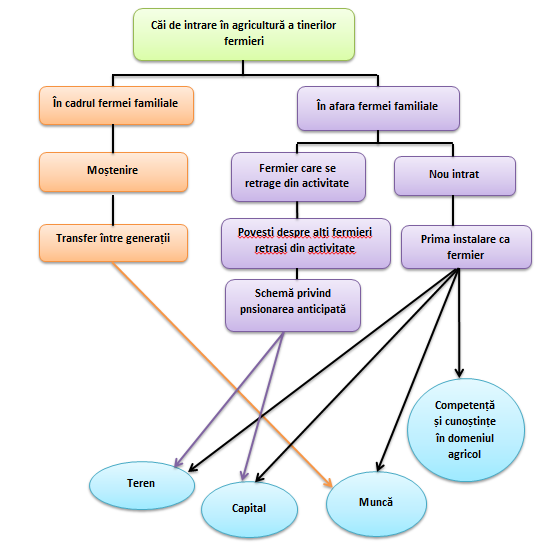 Figura nr.4 Transmiterea know-howului către tinerii fermieri în funcție de modul de intrare în agriculturăSursa: Wang, 2014               Din perspectiva transmiterii know-howului către tinerii fermieri, moștenirea familială este canalul optim de transmitere a informatiilor legate de fermă (fig. nr. 4)                  O problemă deosebită pentru tinerii care vor să devină fermieri o constituie accesul la pământ. Provocările sunt diferite pentru tinerii care moștenesc o fermă, față de cei care vor să cumpere pământul pentru a-și înfInța o fermă. Cei care nu dețin pământ sunt mai expuși eșecului în noua afacere deoarece, de cele mai multe ori, ei cumpără terenuri relativ mici și nu știu cât de viabile sunt acestea, iar unii dintre ei nu au cunoștințele necesare care să le permită accesul la fondurile europene. Cei care  nu moștenesc pământul se confruntă și cu o serie de obstacole rezultate din rigiditatea pieței funciare și a regulilor dure ale creditării din parta sistemului financiar-bancar. Lipsa sprijinului rețelelor de fermieri precum și lipsa cunoștințelor și informațiilor în domeniul agricol pot constitui, de asemenea, obstacole importante care stau în fața tinerilor care vor să devină fermieri. (Wang, 2014)                Un element pozitiv legat de accesul tinerilor fermieri  la Pilonul 2, în întregul spațiu al UE, îl constituie obligativitatea celor care vor să acceseze fonduri europene de a deține un atestat de absolvire al unui curs care să-i permită să aibă un nivel al cunoștințelor și abilităților suficient de ridicat pentru a putea conduce o fermă. Această condiție se aplică în unele state membre ale UE și la accesarea finanțării suplimentare pentru tinerii fermieri pe Pilonul 1. Aceste condiționări promovează în mod indirect schimbul de cunoștințe, îmbunătățesc abilitățile tehnice și de afaceri ale tinerilor fermieri și le sporesc competențele. Importanța furnizării de consultanță, formare profesională, dobândirea de competențe și planificarea afacerilor într-un proces coerent, pe toată perioada de instalare, a fost de asemenea demonstrată în procesul de intrare a tinerilor fermieri în agricultură. (Bournaris at al, 2016)                 Impactul ajutoarelor acordate tinerilor fermieri variază extrem de mult la nivelul țărilor membre ale UE în funcție de condițiile socio-economice din fiecare țară, din fiecare regiune. Oricât de bune și de atrăgătoare ar fi ofertele adresate tinerilor (fermieri) de a-și construi viitorul în mediul rural, ele nu vor avea efectul scontat dacă zona respectivă nu oferă condiții de viață la un standard relativ asemănător cu cel oferit de mediul urban. Zonele rurale lipsite de infrastructură și servicii de bază au șanse minime de a atrage tinerii să se stabilească în mediul rural. Mulți tineri se gândesc să se întoarcă în mediul rural îndeosebi în momentele de criză economică când viața la oraș devine extrem de complicată datorită creșterii șomajului și înrăutățirii semnificative a condițiilor de trai. Această situație a apărut în multe țări europene în perioada  crizei economico-financiare din anii 2007-2010. Ponderea tinerilor fermieri a crescut semnificativ în multe țări europene în timpul crizei și în mod sigur, aceeași tendință va apărea și în conjunctura actuală în care epidemia de sars-cov 2 face ravagii, în special, în marile aglomerații urbane.              UE își propune ca în următoarea perioadă de programare să promoveze noi oportunități pentru atragerea tinerilor în agricultură. În această direcție, propunerea este de a coordona politicile promovate prin PAC cu politici non-PAC, cu sprijinul instituțiilor și proceselor specifice dezvoltării locale. Prin utilizarea creativă a măsurilor din  Pilonul 2, multe dintre aceste elemente ar putea fi deja finanțate prin PAC. La nivelul UE s-a constatat că măsurile care vizează serviciile rurale și diversificarea acestora (în special M7 și LEADER) au un impact mai semnificativ în acest sens și că, atunci când sunt coordonate cu  măsurile specifice tinerilor fermieri, efectele sunt benefice atât pentru aceștia, cât și pentru colectivitate (ex. Italia, Franța și Ungaria). Evaluările PDR 2007-2013 au relevat că investițiile în servicii rurale, infrastructură și diversificarea economică au sporit vitalitatea rurală și au condus la rezultate sociale și economice pozitive. (Dwyer at al, 2019)               Tranziția generațională axată pe atragerea tinerilor spre agricultură are un impact pozitiv asupra ocupării forței de muncă. În cadrul unui studiu amplu la nivelul UE, având la bază un eșantion reprezentativ de respondenți din categoria tinerilor fermieri, modelarea econometrică prin modelul CGE (Computable General Equilibrium) a indicat impacturi pozitive nete de ocupare a forței de muncă atât pentru Pilonul 1 PAC, cât și pentru ajutoarele pentru tinerii fermieri pe ambii piloni, atât în agricultură cât și în sectoarele conexe din amonte și din aval. Rezultatele obținute demonstrează că impactul relativ al ajutorului pentru tinerii fermieri acordat prin Pilonul 2 asupra sectoarelor din amonte și din aval este mai mare decât impactul ajutorului acordat prin Pilonul 1 asupra acestor sectoare (atât plățile directe totale, cât și suplimentul), în timp ce ajutoarele din Pilonul 1 din PAC stimulează un grad mai mare de ocupare a forței de muncă în agricultură decât Piloniul 2. (Dwyer at al, 2019)               Din informațiile prezentate anterior rezultă trei direcții principale pe care UE vrea să le urmeze pentru a amplifica ritmul schimbării generaționale în agricultura europeană: accesul la pământ, capital și cunoștințe.                Din perspectivă structurală moștenirea fermei constituie soluția optimă pentru tinerii fermieri. În acest context, considerăm că fondurile necesare tinerilor fermieri pot fi atrase pe două căi: finanțarea prin s.M 6.1 Sprijin pentru instalarea tinerilor fermieri și prin s.M 4.1 Investiții în exploatații agricole. Suplimentar, considerăm oportună o reducere a taxelor notariale în cazul transferului pe cale succesorală și o reducere a impozitului pe teren pentru perioada în care tânărul fermier participă la un program finanțat de UE.               Cele mai bune mecanisme de abordare a schimbării generațiilor în agricultură, variază considerabil în funcție de tipul fermei și de contextul local - de la zone foarte marginale la zone extrem de productive și de la regiuni îndepărtate și în declin la zone periurbane în creștere.               În ceea ce privește relevanța lor pentru abordarea accesului la teren, capital și cunoștințe, ajutoarele PAC se încadrează în trei categorii. În primul rând, ajutoarele care oferă finanțare pentru costurile generale pentru înființarea fermei (suplimentul pilonului 1 și s.M 6.1) și investițiile din primii ani (s.M 4.1) au relevanță și valoare potențială, dar adesea vor fi insuficiente pentru ca tânărul fermier, de unul singur, să depășească barierele existente, deoarece finanțarea nu poate aborda probleme mai largi, cum ar fi o bună funcționare a piețelor funciare și de credit. În al doilea rând, ajutoarele care promovează cooperarea, inovația, instruirea și consilierea pot fi foarte relevante pentru a ajuta tânărul fermier să obțină cunoștințe și să se gândească la noi modalități de acces la pământ și capital și să depășească aceste bariere, ajutând, de asemenea, fermierii în vârstă să gestioneze transferurile în mod pozitiv. În cele din urmă, ajutoarele care promovează diversificarea economică rurală, valoarea adăugată și servicii mai bune, inclusiv internetul în bandă largă, pot să nu pară direct relevante, dar sunt potențial vitale pentru a crea un climat economic pozitiv.                    În concluzie, toate măsurile PAC pot fi relevante și necesare în cadrul transferului generațiilor dacă măsurile aplicate  sunt bine adaptate condițiilor locale. Eficiența aplicării măsurilor din PAC privind tinerii fermieri crește, în cazul în care aceste măsuri sunt susținute de politicile naționale din alte domenii, cum ar fi, de exemplu, legislația în domeniul funciar și financiar-bancar. La nivelul UE, multe state utilizează instrumente financiare special create pentru tinerii care vor să participe la schemele de ajutor pentru a deveni fermieri - împrumuturi fără dobândă, asociații de credit, garanții pentru împrumuturi – ceea ce a condus la existența unui evantai larg de oportunități care să contribuie, pentru tinerii fermieri,  la obținerea resurselor cu costuri relativ reduse. (Davidova at al, 2013)               Practic, pentru ca obiectivele schimbării generațiilor la nivelul UE să fie atinse este necesară realizarea unui mix eficient între efortul național și finanțarea PAC pentru start-up-uri, investiții, consiliere, instruire și / sau cooperare, elemente care pot avea un efect sinergic asupra capacității tinerilor fermieri de a accesa teren și capital prin intermediul politicilor naționale (Italia și Franța).Reușita programului UE de atragere a unui număr cât mai mare se tineri în agricultură este legată și de eficiențea aplicării PAC la nivelul țărilor membre ale UE. Factorii cheie de evaluare a eficienței administrative sunt raportul dintre solicitanți și fondurile disponibile (un raport ridicat poate schimba sistemul de livrare și poate duce la întârzieri mari) și calitatea informațiilor puse la dispoziția solicitanților (inclusiv procesele transparente de selecție și eligibilitate).                              Desfășurarea în condiții optime a proceselor de depunere, selecție și finanțare a proiectelor depinde în mare măsură de modul în care sunt asigurate consultanța și asistența tinerilor fermieri, de calitatea programelor informatice utilizate și, nu în ultimul rând, de modul în care sunt coordonate aceste programe la nivel administrativ. Un nivel ridicat al competențelor personalului agențiilor care implementează programele adresate tinerilor fermieri facilitează evaluări rapide și solide, permite finanțării să se concentreze pe cazurile care oferă cea mai bună suplimentare și ușurează realizarea întregului proces. Comunicarea directă și continuă dintre beneficiari și personalul administrativ / consultativ este vitală, pentru încrederea inter-personală, ceea ce crește șansele de a aplica eficient programul pe toată durata desfășurării acestuia.               Eficiența aplicării unei măsuri nu este obligatoriu legată de gradul de complexitate a acesteia. Deși ajutorul Pilonului 1 pentru tinerii fermieri are o povară administrativă redusă, deoarece sunt ajutoare standardizate, analiza comparativă a demonstrat că un pachet de măsuri din Pilonul 2 poate fi mai eficient decât o abordare bazată pe măsuri unice. Eficiența aplicării unor măsuri complementare pentru asigurarea transferului de generații la nivelul fermelor este mai evidentă în cazurile franceze și italiene, Franța reușind să combine instrumente din PAC cu politicile naționale care urmăresc instalarea tinerilor fermieri, iar Italia combinând diferite instrumente și simplificând modul de aplicare a acestora.                                Concentrarea investițiilor către obiective specifice prin utilizarea unui set integrat de măsuri a PAC poate amplifica efectele pozitive ale transferului proprietății fermei între generațiile de fermieri.               Politicile de dezvoltare teritorială și a infrastructurii din statele membre ale UE afectează în mod direct dezvoltarea afacerilor agricole și influențează, de asemenea, economia rurală pe o scară largă. În măsura în care aceste politici promovează calitatea vieții în zonele rurale, oportunitățile de afaceri și creșterea capitalului social, acestea ar trebui să contribuie la schimbarea generațională. Exemple pozitive sunt citate în Estonia, Ungaria, Polonia, Franța. Elementele fiscale și legislative din politicile naționale sunt cruciale pentru implementarea cu succes a sprijinului PAC pentru schimbarea generațională. Există exemple în care abordările coerente cu privire la legile funciare, pachetele de consultanță și monitorizare eficientă a implementării proiectelor cresc gradul de atragere a fondurilor europene destinate schimbării generaționale. (Mickiewicz, 2017, Dwyer at al, 2019)2. Transferul generațional în agricultura românească     Şansele economiei rurale de a se restructura depind în mod fundamental şi de demografia spaţiului rural. Structura demografică la nivel regional și zonal oferă o imagine clară asupra stării forței de muncă, asupra capacității sale de a face față cerințelor pieței muncii.              Una dintre problemele majore cu care se confruntă agricultura din România în ultimele decenii este îmbătrânirea accentuată a deținătorilor de ferme. Chiar dacă, în plan general, se remarcă o tendință accentuată de creștere a numărului de ferme din categoria de mijloc, cu suprafețe cuprinse între 50 ha. și 200 ha., concomitent cu îmbunătățirea semnificativă a tehnologiilor utilizate, agricultura națională mai are încă resurse semnificative de creștere. Una din pârghiile importante care poate crea plus valoare la nivelul exploatațiilor agricole este transferul generațional. Intrarea tinerilor în agricultură în calitate de administratori ai fermelor, constituie, în opinia noastră, unica modalitate de a aduce agricultura națională la un nivel ridicat de competitivitate în plan european.               Datele statistice evidențiază o realitate nu tocmai favorabilă unui demers de acest tip, în condițiile în care, la nivelul anului 2016, în agricultura națională, ponderea fermierilor tineri, cu vârsta sub 40 de ani era de 7,4%, inferioară mediei înregistrată la nivelul UE care era de 10,6%.                 În ceea ce privește nivelul de pregătire în rândul tinerilor fermieri, cei cu pregătire agricolă completă aveau o pondere la nivel național de 0,4%, comparativ cu 9,1% la nivelul UE.https://ec.europa.eu/eurostat/documents/3217494/10317767/KS-FK-19-001-EN-N.pdf/742d3fd2-961e-68c1-47d0-11cf30b11489               Ponderea fermierilor pe grupe de vârstă, în fermele familiale (fig. 6) și în cele ne-familiare (fig.7) evidențiază cu claritate situația existentă în România, ponderea tinerilor fiind mult mai redusă în cazul fermelor familiale. Această situație se datorează, în cea mai mare măsură, unei idei înrădăcinată adânc în mentalitatea țăranului român, conform căreia, proprietatea asupra pământul deținut este ultimul lucru la care ar renunța.  Figura nr.6  Ponderea fermierilor pe grupe de vârstă, în fermele familiale, în România, în anul 2016 Sursa: Prelucrări date http://c.europa.eu/eurostat/statistics-explained/index.php?title=Agriculture_statistics_-_family_farming/2020Figura nr.7   Ponderea fermierilor pe grupe de vârstă, în fermele ne-familiale, în România, în anul 2016 Sursa: Prelucrări date http://c.europa.eu/eurostat/statistics-explained/index.php?title=Agriculture_statistics_-_family_farming/2020                 Informațiile prezentate anterior sunt în concordanță cu situația reală din agricultura națională, România deținând aproape o treime (32,7%) din fermele agricole existente la nivelul UE, nouă din fiecare zece ferme (91,8% sau 3,1 milioane de ferme) sunt mai mici de 5 ha, iar 0,5% din fermele de 50 ha sau mai mult, ca mărime, au activat pe o jumătate (51,1%) din întreaga suprafață agricolă.Aproximativ 2,7 milioane sunt ferme familiale care asigură  un venit anual mai mic de 2000 Euro. În același timp, statisticile europene susțin că peste 60% din administratorii fermelor românești au peste 55 de ani.               Analizând ponderea tinerilor fermieri conducători (administratori) de fermă (fig. 8 ), surprinde ponderea extrem de redusă a celor care conduc ferme ne-familiale. Greu de spus care sunt motivele: lipsa de încredere în capacitatea tinerilor de a conduce o fermă, lipsa de cunoștințe în domeniul agricol sau lipsa dorinței de implicare a tinerilor.Figura nr.8  Ponderea fermierilor tineri, în fermele familiale și nefamiliale, în România, în anul 2016 Sursa: Prelucrări date http://c.europa.eu/eurostat/statistics-explained/index.php?title=Agriculture_statistics_-_family_farming/2020                Ceea ce poate fi evidențiat este numărul relativ redus de tineri care sunt implicați în sectorul agricol, ceea ce s-ar putea să influențeze negativ capacitatea României de a fructifica oportunitățile existente de a trece pe un nivel de dezvoltare superior al agriculturii, nivel care să determine creșterea competivității produselor agro-alimentare românești pe piața UE. Îmbătrânirea fermierilor este un fenomen înregistrat la nivelul întregii Uniuni Europene, însă în România numărul fermierilor vârstnici este cu peste 10% mai mare decât media europeană.             Datele statistice privind rolul și locul tinerilor în calitate de administratori de fermă au o relativitate ridicată datorită faptului că o mare parte dintre fermele românești se încadrează în agricultura de subzistență și semi-subzistență. În consecință, o mare parte din „munca independentă brută” are loc în economia neînregistrată / nefiscalizată, cunoscută sub numele de „producția casnică pentru propriul sector de consum final”, unde cel puțin două treimi din bunuri și servicii consumate de o gospodărie sunt produse chiar de gospodărie.             Informațiile furnizate de INS (2020) evidențiază existența în mediul rural a unui nivel redus al persoanelor care activează în mediul rural și dețin studii superioare (12,3%). Dar, din păcate, numărul celor dispuși să se angajeze în activități antreprenoriale (administratori de fermă) în mediul rural este extrem de scăzut, chiar dacă, România a avut cea mai mare pondere a forței de muncă independente în rândul tinerilor din UE.  Figura nr. 9    Distribuția populației ocupate în mediul rural pe grupe de vârstăSursa: Ilustrație propie Prelucrări date Forța de muncă în România în anul 2018. Ocupare și șomaj Institutul Național de Statistică (2020)             La nivelul agriculturii naționale, schimbarea generațiilor are loc prin  aplicarea și implementarea măsurilor și instrumentelor puse la dispoziție prin PNDR. O parte dintre aceste măsuri au efecte directe, cum este cazul s.M 6.1 Sprijin pentru instalarea tinerilor fermieri, altele au efecte indirecte, urmărind creșterea nivelului de cunoștințe, cum ar fi s.M 1.1 Sprijin pentru formarea profesională și dobândirea de competențe, s.M 1.2 Sprijin pentru activități demonstrative și de informare, s.M 2.1 Sprijin pentru ajutorul în vederea beneficierii de utilizarea serviciilor de consiliere și, nu în ultimul rând, crearea de condiții mai bune de trai în mediul rural și implicit creșterea gradului de atractivitate a zonei pentru tinerii fermieri, demers susținut prin s.M 7.2 Investiții în crearea și modernizarea infrastructurii de bază la scară mică și 7.4 Sprijin  pentru investițiile în crearea, îmbunătățirea sau extinderea serviciilor locale de bază destinate populației rurale, inclusiv a celor de agrement și culturale și a infrastructurii aferente.               La nivel european, în ultimii ani, s-au făcut o serie de studii care analizează problematica tinerilor fermieri și a transferului generațional în România.(Zondag at al, 2015)                Studiul are la bază anchete pe bază de chestionar, rezultatele evidențiind următoarele aspecte majore: •	Posibilități limitate în ceea ce privește cumpărarea terenurilor și/sau închirierea acestora. Problema trebuie privită nuanțat, în funcție de zonă, de apropierea de marile orașe și alți factori care pot influența direct și/sau  indirect prețul terenurilor agricole. Chiar dacă există o serie de constrângeri, considerăm că în România există încă suficient spațiu pentru ca fermierii tineri să dezvolte activități agricole în condițiile actuale. Totuși problema rămâne deschisă datorită creșterii permanente a prețurilor terenurilor ca urmare a interesului crescut pentru achiziționarea acestuia de către marii investitori.•	Lipsa forței de muncă calificate și a muncitorilor sezonieri. Lipsa forței  de muncă calificate poate fi explicată prin faptul că sistemul școlar profesional este slab dezvoltat și nu acoperă decât parțial calificările agricole necesare în cadrul unei agriculturi moderne. •	Acces limitat la cursurile de formare profesională și dobândire de competențe.•	Nivelul relativ scăzut al consilierii atât pe problemele legate de agricultură, cât și în ceea ce privește componentele financiare, manageriale etc. Tinerii fermieri nu au experiență în colaborarea cu consultanții și cooperarea cu aceștia nu este eficientă în multe cazuri. Nivelul scăzut al consilierii explică în bună parte numărul relativ mare de proiecte respinse.              În afara acestor probleme legate de activitatea directă pe care o desfășoară tinerii fermieri există și o serie de probleme contextuale care influențează direct și/sau indirect atât activitatea curentă cât și disponibilitatea tinerilor de a se integra în viața socio-economică a comunității. În această direcție sunt de menționat condițiile de viață, în sensul existenței dificultăților legate de achiziționarea la un preț decent a unei locuințe, de a avea acces relativ facil la servicii medicale, internet, servicii bancare, sistem educațional etc astfel încât, zonele rurale să fie o opțiune atractivă pentru tineri.              Toate aceste probleme există, lucru ce nu poate fi contestat, dar tinerii fermieri au o serie de avantaje majore prin care pot surmonta aceste obstacole- tinerețea, entuziasmul, dinamismul și dorința de a acumula cunoștințe noi fiind doar câteva dintre ele.               Analiza modului în care PNDR încurajează intrarea tinerilor în calitate de șefi de fermă la nivel național , ies în evidență următoarele probleme privind finanțarea:Inexistența unei complementarități între finanțările acordate prin Pilonul 1 (plăți anuale pe hectar, variind de la 20 Euro la 80 Euro, pe baza unor criterii de evaluare) și finanțarea prin Pilonul 2 (s.M 6.1-Sprijin pentru instalarea tinerilor fermieri în valoare de 40.000 Euro - 50.000 Euro nerambursabil). Acordarea ajutorului prin Pilonul 1 constituie, în mare parte, un ajutor de subzistență, pentru a menține pe linia de plutire numărul extrem de mare de ferme foarte mici.Măsura specifică pentru instalarea tinerilor fermieri nu este abordată în corelație cu alte măsuri din Pilonul 2, astfel încât, să poată fi create condițiile socio-economice care să crească atractivitatea zonelor rurale. Facem referire, de exemplu, la s.M 7.2 privind investițiile în crearea și modernizarea infrastructurii de bază sau s.M 6.4 privind investițiile în crearea și dezvoltarea activităților neagricole în zonele rurale. Existența unui număr relativ redus de acțiuni care se adresează în mod direct tinerilor fermieri pe s.M1.1 Sprijin pentru formarea profesională și dobândirea de competențe și s.M 1.2, Sprijin pentru activități demonstrative și de informare. Neadaptarea programelor realizate prin aceste sub-măsuri la cerințele reale ale tinerilor fermieri influențează negativ capacitatea acestora la realizarea performanței în cadrul fermei.                        Comunicarea Comisiei „Viitorul alimentelor și al agriculturii”, din 29 noiembrie 2017, prevede consolidarea țesăturii socio-economice a zonelor rurale ca obiectiv esențial al PAC după 2020, în două aspecte principale: 1) creșterea și ocuparea forței de muncă; și 2) reînnoirea generațională; în zonele rurale.             Facilitarea îmbunătățirii accesului la terenuri și capitaluri poate necesita modificări pentru a îmbunătăți coerența politicii juridice și fiscale naționale cu obiectivele CAP. În plus, lucrările pentru îmbunătățirea aplicării instrumentelor financiare pentru sprijinirea tinerilor, bazate pe inițiativa BEI 2019 și a Comisiei de a crește accesul la credit este utilă, dar, din păcate, se referă doar la  IMM-urile din mediul  rural.               Pentru ca transferul de generații în mediul rural să aibă loc, o atenție deosebită trebuie acordată în special investițiilor în servicii rurale care să crească calitatea vieții. Acest punct este deosebit de important atunci când resursele globale ale PAC se reduc, deoarece ajustarea la nivel de fermă va fi ușurată dacă familiile pot accesa venituri din alte sectoare și au siguranța că problemele de bază vor fi rezolvate.              Există un spațiu considerabil pentru administrațiile statelor membre ale UE și pentru autoritățile de gestionare a fondurilor europene să învețe din bunele practici ale altor state membre - în special cu privire la aplicarea mai creativă a măsurilor care să permită inovațiile instituționale și sociale, să încurajeze și noii intrați și să facă schimb de experiență despre tipurile de elaborarea de politici non-PAC care poate ajuta schimbarea generațiilor în agricultură.3. Probleme blocante ale transferului generațional în agricultura națională             În contextul actual transferul generațional constituie o provocare majoră pentru agricultura națională. O parte semnificativă din fondurile europene alocate dezvoltării zonelor rurale ale României prin PAC sunt destinate încurajării și susținerii intrării tinerilor în domeniul agriculturii.             Pentru a surprinde cât mai exact problemele schimbării generaționale în agricultura națională va trebui să găsim răspunsurile unui număr mare de întrebări.Cum poate un tânăr să devină fermier? Care sunt resursele de care are nevoie? Cum poate ajuta contextul instituțional (economic, social și politic)  acest demers? Ce bariere trebuie depășite? Cum să aibă un acces mai ușor la cumpărarea terenului și la creditele necesare demarării activității din cadrul fermei? Cum poate dobândi cunoștințele și abilitățile necesare pentru a face performanță în domeniul agricol?     Dezvoltarea învățământului agricol constituie principala soluție pentru rezolvarea multiplelor probleme cu care se confruntă agricultura românească. Rezolvarea problemelor legate de transferul de generații la nivelul fermelor, a lipsei de personal calificat, a forței de muncă specializată trebuie abordată pornind de la nivelul școlii. Numai astfel, prin educare și formare profesională, poate fi crescută plus valoarea realizată în agricultura românească, inclusiv la nivelul fermelor familiale.                Indiferent că vorbim despre mecanizatori, tehnicieni în industria agro-alimentară, operatori în zootehnie, cererea de angajaţi tineri şi instruiţi a companiilor din agricultură şi a fermierilor este în continuă creştere.                Creșterea calității în domeniul formării profesionale și dobândirea de competențe în domeniul agricol constituie principalele pârghii prin care statul poate interveni pentru atragerea tinerilor spre agricultură. Fără o calificare adecvată este foarte greu de a ține pasul cu ceea ce se întâmplă în agricultura modernă care evoluează cu rapiditate.                    Evoluția și specializarea agriculturii și silviculturii, precum și provocările speciale cu care se confruntă agricultura (ex.schimbările climatice, evoluția imprevizibilă a piețelor etc) necesită o creștere permanentă a nivelului de cunoștințe deținute de tinerii fermieri, atât în domeniile specifice muncii lor, cât și în domeniile antreprenoriatului, managementului și științelor economice.                  Problema învățământului agricol depinde 100% de politica statului român în acest domeniu, deoarece la nivelul Uniunii Europene există o coordonare minimă a acestui tip de învățământ, întrucât UE nu are competență în domeniul educației.                 În prezent există un număr redus de licee agricole, circa 60. Dar, multe dintre profilurile lor nu își găsesc corespondentul în nomenclatorul de meserii sau nu sunt adaptate la cerinţele de pe piaţa muncii din zonele în care se găsesc aceste licee. În același timp, trebuie avută în vedere influența negativă pe care o are numărul redus de absolvenți de licee agricole asupra învățământului superior de profil. Universităţile agronomice vor absolvenţi de licee agricole, care să vină în învăţământul superior cu o bază de cunoştinţe asimilate deja. În prezent mulți dintre cei care vin în învățământul agricol universitar nu au avut nici o tangență cu agricultura, astfel încât se pierde mult timp cu predarea și învățarea unor aspecte  elementare privind agricultura, lucruri pe care un absolvent de liceu agricol le cunoaște.                Există o serie de elemente  care au determinat starea actuală precară a liceelor agricole, dintre care amintim:• Finanţarea per elev nu corespunde necesarului pentru şcolarizarea în condiții optime a unui elev.
• Slaba promovare de către mass-media  a liceelor agricole.
• Şcolarizarea în cadrul liceelor agricole a elevilor cu mediile cele mai mici.
• Mentalitatea părinţilor şi a societăţii civile legată de liceul agricol (dacă nu înveţi bine mergi la coada vacii! Sau în agricultură ai nevoie doar de patru clase!) (Stafie & Dragomir, 2019)                  Liceele agricole au însă și numeroase atuuri. • Dezvoltarea continuă a sectorului agricol, în condițiile în care fondurile acordate României de către UE cresc în fiecare perioadă de programare.  • Legătura istorică, încă existentă a ţăranului român cu pământul (ogorul).
• Cadre didactice bine pregătite.
• Gândire pedagogică specifică liceelor agricole. (Stafie & Dragomir, 2019)  

              Bineînţeles, după ce au fost puse în evidență punctele slabe şi punctele tari ale liceelor agricole, se pot face o serie de propuneri care să îmbunătățească situația învăţământului agricol. Printre cele mai importante şi mai uşor de realizat menţionăm:
  Promovarea în presa, televiziune (toate structurile de presa ale Statului Român să aibă cel puţin 15 minute pe săptămână ştiri despre liceele agricole şi un clip publicitar legat de învăţământul agricol care să fie difuzat de cel puţin 5 ori pe săptămână la ore de audienţă maximă).
• Promovarea avantajelor învăţământului agricol în toate şcolile generale.
• Conştientizarea  părinţilor și schimbarea mentalității acestora  în ceea ce privește modul în care percep ”viața la țară”. Activităţi intense de consiliere cu părinţii elevilor de gimnaziu, care trebuie convinşi de oportunitatea înscrierii copiilor lor în liceele agricole.   Formarea unor echipe constituite din reprezentanţii firmelor din domeniul agricol, inspectorii din învăţământ specializați pe acest domeniu, primari, reprezentanți ai Consiliului Judeţean și lideri locali pentru o promovare performantă a învăţământului agricol. • Inventarierea necesităţilor de forță de muncă calificată din cadrul fermelor, societăţilor agricole, intreprinderilor agro-industriale  şi adaptarea programei de învăţământ în funcţie de necesităţile locale, zonale şi naţionale.
• Finanţarea dezvoltării și modernizării bazei de practică şi de ce nu, de familiarizare a profesorilor cu noile tehnologii
• Eliminarea sistemului de finanţare per cap de elev.  (Stafie & Dragomir, 2019)                Autoritățile române au înțeles de abia anul trecut importanța învățământului liceal agricol și au reușit să creeze, după lungi dezbateri și tergiversări, cadrul legislativ necesar îmbunătățirii semnificative a activității liceelor agricole, prin promulgarea Legii nr. 57 din  aprilie 2019, pentru completarea Legii educaţiei naţionale nr. 1/2011. Conform prevederilor acestei legi începând cu anul școlar 2019-2020, MADR se implică direct în susținerea financiară a liceelor tehnologice care au în prezent un profil preponderent agricol.                                 Ministerul Educației Naționale împreună cu MADR au selectat 58 de unități de învățământ care urmează a fi susținute financiar de MADR.                    În vederea dezvoltării învățământului liceal agricol, MADR va asigura finanțarea unor investiții și a unor cheltuieli materiale, după cum urmează:               a) Construcții agricole și zootehnice, inclusiv modernizarea acestora;               b) Achiziționarea de combine, tractoare și echipamente de lucru specifice acestora, mijloace de transport, echipamente pentru irigații, motoare și alte tipuri de echipamente pentru dotarea laboratoarelor didactice și a atelierelor mecanice, animale vii și echipamente specifice activității în zootehnie și medicină veterinară, echipamente de procesare;               c) Înființarea de plantații pomicole, viticole, sere, solarii și răsadnițe;               d) Alte tipuri de construcții precum cantine, internate, săli de sport, inclusiv modernizarea acestora.                Liceele tehnologice cu profil preponderent agricol, care nu au în proprietate sau în administrare terenuri agricole, vor primi în folosință, cu sprijinul MADR, o suprafață de teren de minimum 10 ha pentru constituirea loturilor didactice.                Practica de specialitate a liceelor tehnologice cu profil preponderent agricol se va asigura cu sprijinul unităților subordonate MADR, în colaborare cu inspectoratele școlare județene, respectiv al municipiului București.               O altă măsură ce va fi luată în sprijinul învățământului agricol o reprezintă înființarea de noi specializări în domeniul agricol în funcție de nevoile identificate la nivel local sau zonal.               Prin realizarea acestor investiții, Ministerul Agriculturii și Dezvoltării Rurale urmărește să creeze condițiile necesare pentru a atrage cât mai mulți elevi, în cadrul acestei forme de învățământ, de asigurare a forței de muncă tânără în agricultură, cu un nivel corespunzător de pregătire profesională, astfel încât să răspundem cerințelor actuale și de perspectivă ale sectorului agricol.                Sprijinul acordat de MADR, chiar dacă vine cu o mare întârziere, constituie o imensă bulă de oxigen pentru învățământul preuniversitar cu profil agricol, creând premisele atragerii unui număr sporit de tineri în cadrul acestei forme de învățământ. Se speră ca acest demers să asigure în viitor forța de muncă calificată necesară unei agriculturi moderne și, în același timp, o parte dintre acești elevi să devină fermieri și implicit să contribuie la transferul generațional în agricultura românească.           La nivel național, una dintre principalele probleme cu care se confruntă tinerii care vor să devină fermieri este lipsa unei evidențe complete (cadastru și carte funciară) a terenurilor agricole. Această situație afectează direct schimbarea generațională în agricultura românească, deoarece contribuie la menținerea unui climat nesigur asupra proprietății terenurilor, cu implicații directe asupra procesului de transfer al proprietății, ceea ce conduce la întreținerea unui climat nesigur pentru investițiile în terenurile agricole.              Tinerii care vor să cumpere sau să ia în arendă terenuri agricole pot identifica relativ greu proprietarii terenurilor deoarece, de foarte multe ori proprietatea a fost vândută/cumpărată doar pe baza unor contracte de mână, contracte care din varii motive nu au fost finalizate la notariat, urmând apoi cadastrul și înscrierea în cartea funciară. Abia după parcurgerea tuturor acestor etape terenul poate fi vândut/cumpărat. În cazul în care un teren  este moștenit de mai multe persoane care nu au ieșit din indiviziune, iar terenul moștenit a fost dobândit de defunct doar pe baza unui contract de vânzare/cumpărare încheiat sub formă de înscris privat, încercarea de a cumpăra acel teren devine un proces extrem de complicat, potențialul cumpărător renunțând, în cele mai multe cazuri, la demersul său.               În același timp, lipsa cadastrului și transcrierii în cartea funciară a terenurilor agricole constituie un obstacol major în atragerea fondurilor europene,  pentru implementarea politicilor agricole comune, dată fiind obligativitatea identificării terenurilor care fac obiectul subvențiilor plătite de APIA și AFIR.                                   În cazul neadoptării măsurilor legislative necesare pentru realizarea acestui obiectiv există riscul unor efecte negative asupra creșterii absorbției fondurilor europene, acordării în timp util a subvențiilor în agricultură, acordării de facilități pentru fermierii români, elemente care pot influența negativ angajamentele asumate de România în relația cu UE vizând PAC. Respectarea acestor angajamente este extrem de importantă în condițiile în care banii europeni pot contribui direct la relansarea activității agricole și la transferul generațional, astfel încât, sectorul agricol să devină un motor de creștere economică și o sursă de locuri de muncă pentru populația din mediul rural.               La nivelul PAC, în ultimii ani, au fost introduse foarte multe elemente care ar fi trebuit să susțină procesul de atragere al tinerilor în agricultură, îndeosebi la nivelul fermelor și totuși, acest fenomen este departe de a avea dimensiunea așteptată. Eforturile financiare ale UE nu au efectul scontat deoarece, transferul de generații trebuie susținut prin măsuri strategice luate de autoritățile românești.  La nivel național transferul de proprietate între generații nu are loc din diverse motive cum ar fi: lipsa unei strategii coerente care să facă posibilă susținerea concomitentă a tinerilor fermieri prin diverse măsuri din cadrul PNDR, nivelul relativ scăzut al terenurilor care au cadastru și carte funciară, reglementarea succesiunii în dreptul de proprietate, taxele de succesiune,  etc.               O altă problemă blocantă pentru intrarea tinerilor în agricultură o constituie prețul terenului. De exemplu, în județul Ialomița, în anul 2019, hectarul de teren arabil a costat între 10.000 Euro și 16.000 Euro, conform ghidului privind valorile minime orientative ale proprietăților imobiliare în județul Ialomița din 2019. http://www.unnpr.ro/files/expertize2019/BUCURESTI/IALOMITA.pdf                Deci tânărul care nu moștenește o fermă (pământ), dar vrea să devină fermier, trebuie să dispună de o sumă de bani superioară cu mult finanțării nerambursabile asigurată prin proiectele finanțate prin PNDR.                  Accesul dificil la cumpărarea sau închirierea (arendarea) unor suprafețe de teren agricol constituie principalul obstacol , în opinia tinerilor fermieri, de a-și dezvolta afacerile. Un studiu bazat pe o anchetă la nivel național relevă că 53% dintre tinerii care au făcut parte din eșantionul analizat au considerat accesul dificil la teren principala problemă blocantă. Totodată, 38% dintre respondenți consideră existența unor posibilități limitate de arendare a terenurilor o altă problemă greu de rezolvat. Studiul evidențiază și alte probleme dificil de rezolvat pentru tinerii fermieri – lipsa personalului calificat 43%, calitatea slabă a serviciilor de consultanță pentru extinderea fermei 42%, accesul la servicii de asigurare 28%, lipsa lucrătorilor sezonieri 28%, lipsa utilajelor 28%. (Zondag at al, 2015)                              Un element extrem de important pentru ca fermele administrate de tinerii fermieri să devină viabile într-un timp relativ scurt este accesul fermierilor la diverse surse de informații.                Din discuțiile informale avute cu participanții la programele de instruire tematică pentru Grupurile de Acțiune Locală și a întâlnirilor de lucru în cadrul RNDR au rezultat o serie de probleme care pot influența direct și/sau indirect procesul de intrare a tinerilor în agricultura națională. O parte dintre aceste probleme sunt prezentate în continuare.Accesul la informații este de multe ori cauza principală a ratării unor oportunități importante.Lipsa unor firme de consultanță performante, cu expertiză pe domeniile de interes pentru tinerii fermieri, ceea ce determină depunerea unor dosare de finanțare sau cereri de plată incomplete, având drept urmare respingerea dosarului de finanțare sau refuzarea plății. Interpretarea eronată a informațiilor conținute în ghidul solicitantului, fapt ce are repercusiuni directe asupra viabilității proiectului. Lipsa unor servicii de consiliere performante determină de multe ori o întocmire a dosarelor neconformă cu cerințele reale, de ex. documentație incompletă sau care conține documente ilizibile, corectate, incomplete, cu termene depășite etc.Proceduri de lucru complicate de multe ori inutil. Ex. Obligativitatea controalelor în teren în perioada de vegetație a culturilor, fără a se ține cont că stadiile vegetative variază în funcție de tipul culturii. La momentul controlului unele culturi pot fi deja recoltate în timp ce altele sunt în diverse stadii de dezvoltare. Înființarea culturilor poate fi dovedită și prin înscrierea culturii în registrul APIA sau prin facturile de cumpărare a semințelor și de valorificare a produselor.Dificultatea obținerii unor credite din sistemul financiar – bancar. Principala problemă o constituie lipsa unui istoric financiar care să dovedească capacitatea debitorului de a achita împrumutul.Existența unor dezechilibre majore între gradul de absorbție înregistrate pe unele măsuri/sub-măsuri, ceea ce face ca pe unele sub-măsuri ex. 6.1 Sprijin pentru instalarea tinerilor fermieri valoarea proiectelor depuse (582 mil. Euro) să depășească semnificativ fondurile alocate public (427 mil. Euro), iar valoarea proiectelor selectate(415 mil. Euro) să fie aproape de valoarea totală a fondurile alocate, cu un an înainte de sfârșitul perioadei 2014 – 2020. În același timp există sub – măsuri pentru care cererea este inferioară semnificativ ofertei, de ex. s,M 1.2 Sprijin pentru activități demonstrative și de informare unde valoarea proiectelor depuse reprezintă circa 12% din valoarea alocării publice.Lipsa unor studii de marketing fezabile care să confirme existența piețelor de desfacere pentru produsele obținute, astfel încât să existe posibilități reale de valorificare a producției la prețuri care să acopere cheltuielile de producție. Optim ar fi ca măcar în cazul proiectelor cu valoare mare să existe în cadrul proiectelor depuse și un studiu de piață care să confirme, chiar și parțial, eficiența investiției.Nivelul de pregătire relativ scăzut al tinerilor care vor să devină fermieri sau să lucreze în domeniul agricol. Același studiu de care aminteam anterior (Zondag at al, 2015) relevă lacune majore în ceea ce privește deținerea cunoștințelor tehnologice specifice activităților din fermă (68%), a cunoștințelor privind marketingul și dezvoltarea unor proiecte strategice la nivelul fermei (62%). Analiza evidențiază că tinerii fermieri sunt conștienți de necesitatea dezvoltării abilităților personale privind domeniul comunicării, inclusiv în cadrul rețelelor IT (55%). Tinerii fermieri consideră că au nevoie de consiliere și de dezvoltare a cunoștințelor în domeniul managementului ecosistemelor. Alte domenii, în care peste 50% dintre ei consideră că trebuie să-și crească nivelul cunoașterii sunt agricultura ecologică,  îmbunătățirea condițiilor de viață a animalelor, învățarea unor limbi străine. Lipsa unor cunoștințe de bază privind managementul, marketingul etc determină un nivel scăzut al performanțelor fermei, a viabilității acesteia, situație confirmată de peste 60% dintre respondenții la studiu. Pe baza acestor date putem concluziona că una dintre principalele probleme cu care se confruntă procesul de atragere a tinerilor în calitate de  conducători de fermă este nivelul relativ scăzut al cunoștințelor deținute de tinerii care sunt sau vor să devină fermieri. Cauza, în opinia noastră, este incapacitatea învățământului agricol de a crește nivelul de formare profesională al celor care urmează aceste forme de pregătire.      Realizarea unor studii care să evidențieze cu claritate stareaactuală a tinerilor fermieri din România, cauzele care determină existența unui număr redus de tineri în agricultură, precum și găsirea soluțiilor care pot rezolva această situație este dificilă pe baza datelor existente în acest moment. Principala cauză o constituie lipsa  unor statistici clare care să evidențieze situația tinerilor fermieri  în funcție de:Modul în care au devenit fermieri, prin moștenire sau prin achiziție directă.Câți se ocupă de agricultura ecologică și pe ce sub-ramuri ale agriculturii.Câți se ocupă de legumicultură/ pomicultură/viticultură/cultura cerealelor și a altor plante/creșterea animalelor.Genul fermierilor femei/bărbați.Nivelul studiilor – învățământ primar, liceal, superior.Tipul studiilor – învățământ agricol, cultură generală etc.         Dispunând de astfel de statistici, eventual la nivel de regiune, se pot facepași importanți în direcția găsirii unor soluții viabile pentru atragerea tinerilor în agricultură, iar fondurile existente pot fi direcționate cu mult mai multă precizie.4. Posibile soluții de rezolvare a problemelor blocante               La nivel național PNDR are un efect pozitiv în încurajarea reînnoirii generațiilor, impactul și eficiența măsurilor utilizate fiind determinate de o multitudine de factori economici, sociali și culturali.               De asemenea, un rol major îl joacă modul în care este realizată selectarea instrumentelor PNDR utilizate, precum și modul de implementare al măsurilor, inclusiv plata ajutoarelor financiare.                Ceea ce trebuie realizat cu prioritate pentru creșterea într-un timp cât mai scurt a numărului de fermieri tineri din agricultura națională este existența unui nivel înalt de coerență , între intervenția UE și intervenția la nivel național. Esențială este găsirea unor soluții viabile pentru a aduce cele două generații, seniorii și tinerii, pe aceeași lungime de undă, astfel încât,  generațiile în vârstă să cedeze managementul și apoi proprietatea exploatației către noile generații.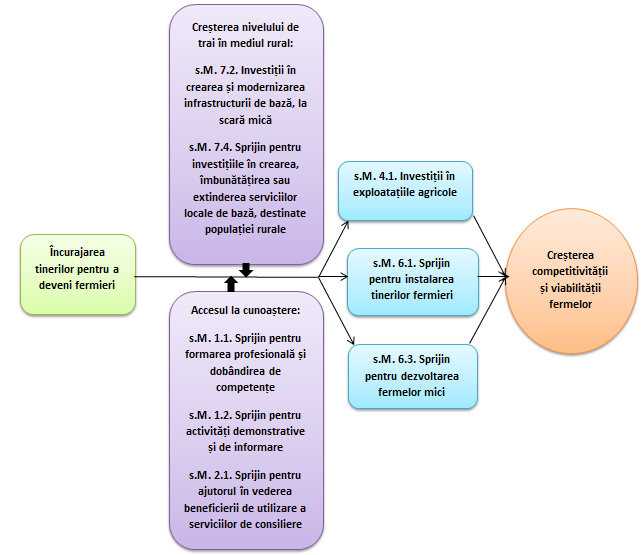 Figura nr.10  Măsuri complementare încurajării tinerilor pentru a deveni fermieriSursa:  Ilustrație proprie                             Un rol extrem de important în realizarea transferului generațional îl are realizarea unei complementarități între diferitele măsuri, astfel încât, utilizarea acestora să aibă un efect sinergic (fig.10). Instrumentele complementare includ măsurile privind finanțarea investițiilor pentru demararea afacerilor, consiliere și instruire, stimulente pentru colaborare instituțională, juridică, financiară și / sau aranjamente fiscale care facilitează transferul între generații, investițiile pentru dezvoltarea serviciilor și a infrastructurii rurale.                 Punerea în practică a acestei abordări complexe a problemei inserției unui număr cât mai mare de tineri în agricutură poate fi manageriată la nivel local de către GAL-uri. Existența strategiilor de dezvoltare locală (SDL) permite o acțiune concentrată la nivel local asupra problemei tinerilor fermieri. Poate fi creată o viziune unică care să încurajeze tinerii să devină fermieri. Realizarea acestui deziderat, prin acțiuni sinergice pe diversele măsuri și sub-măsuri prinse în SDL, poate constitui o abordare eficientă a transferului de generații la nivelul fermei.             Un alt obstacol major care influențează direct ritmul relativ redus de accedere a tinerilor la calitatea de şefi/ conducători ai exploatației agricole, îl constituie obținerea terenului pe care urmează să funcționeze ferma.              Pentru depășirea acestui obstacol este necesară, în primul rând, existența unui statut juridic clar al terenului. În acest sens, este necesară accelerarea realizării cadastrului la nivel național prin implementarea Programului național de cadastru și carte funciară, prin înregistrarea sistematică a tuturor terenurilor agricole de pe teritoriul țării. Aceasta constituie unica soluție pentru eliminarea acestei deficiențe și trebuie să constituie o prioritate a Guvernului României, element care va asigura și punerea în aplicare a unuia din principalele obiective ale statului român, dezvoltarea agriculturii, sector vital pentru dezvoltarea economică a României. De altfel, această prioritate la nivel național a constituit o clauză a acordurilor semnate de România cu UE încă din anul 2013. (Anexa 3)              Chiar în situația în care la nivel guvernamental a existat disponibilitatea rezolvării acestor probleme prin Ordonanța de urgență nr. 31/2018 privind modificarea și completarea Legii cadastrului și a publicității imobiliare nr. 7/1996, situația terenurilor agricole rămâne în continuare extrem de complexă și nu este în întregime rezolvată.               Schemele de pensionare timpurie a fermierilor puse în aplicare la nivelul UE au avut doar parțial efectul scontat.  Studiile empirice efectuate pe această temă au identificat mai multe fațete ale procesului de luare a deciziilor privind transferul fermelor care, în mare parte, au fost neglijate. Una din greșelile majore făcute a fost condiționarea „Persoanele care intenționează să se pensioneze în cadrul sistemului să înceteze activitatea agricolă pentru totdeauna”.  Această schemă, în mare măsură nereușită, a ignorat complet mentalitatea multor fermieri. A fi recunoscut ca fermier activ și productiv în societate, a fi independent din punct de vedere material, a nu-ți pierde identitatea profesională, constituie pentru mulți fermieri seniori o chestiune de mândrie.  Motivația este ceea ce pe mulți fermieri îi menține activi până la vârste înaintate. Condiția impusă la nivel european i-a determinat pe mulți fermieri seniori să nu cedeze în fața ofertei materiale și să-și continue activitatea fără a transfera, în mod expres, ferma (proprietatea) generațiilor tinere.                Într-o epocă de tranziție fără precedent în agricultura globală, fenomenul existenței în agricultură a unei populații îmbătrânite solicită și justifică dezvoltarea diverselor stimulente pentru încurajarea transferului către tânăra generație a fermelor familiale. Acest lucru va permite fermierilor tineri și entuziaști să aibă acces la active productive și, ulterior, să îmbunătățească competitivitatea sectorului agricol. O astfel de politică se bazează pe modelul parteneriatului agricol, în care, doi sau mai mulți fermieri își administrează  fermele în comun.                Acest model poate fi considerat  un pas important pentru transferul fermelor, de la generația mai în vârstă către tineri. Pentru ca acest model să devină atrăgător pentru fermierii seniori, procesul trebuie stimulat. Un exemplu interesant este cel al  Irlandei care a lansat o schemă agricolă colaborativă în 2015, finanțată în cadrul Programului de dezvoltare rurală irlandez și co-finanțată de Fondul European Agricol pentru Dezvoltare Rurală (FEADR), prin care se asigură consultanța și servicii financiare necesare pentru realizarea unor astfel de contracte (DAFM, 2015). https://www.agriculture.gov.ie/publications/2015/               Chiar dacă schema propusă constituie un important pas înainte în încercarea de a încuraja transferul  generațional la nivelul fermelor familiale, problema  complexității emoționale a acestui demers continuă să fie ignorată.              O politică coerentă în acest domeniu trebuie să fie însoțită de un set cuprinzător de intervenții pentru a face față pierderilor personale și sociale pe care un fermier în vârstă le poate întâmpina la transferul fermei familiale. Pentru a face acest lucru, politicile și programele viitoare referitoare la transferul de ferme familiale trebuie să dezvolte strategii eficiente care să abordeze bunăstarea emoțională a fermierilor în vârstă. Însăși termenul utilizat inițial pentru acest proces de transfer al proprietății  „Schemă de pensionare timpurie” are conotații negative profunde pentru fermierii seniori.             Asocierea la conducerea fermei a tinerilor constituie, în opinia noastră, ideea care trebuie să guverneze acest demers. Politicile viitoare trebuie să meargă pe asociere și din perspectiva imbinării competențelor și cunoștințelor deținute de seniori cu entuziasmul, deschiderea spre nou și forța de muncă a tinerilor.                                  Dezvoltarea unor astfel de strategii cu privire la dinamica umană a transferului fermelor familiale are potențialul de a ușura considerabil stresul inerent acestui tip de proces.            Considerăm necesar ca în vitoarea programare, 2021 – 2027, să existe abordări diferite pentru tinerii fermieri care moștenesc ferma și tinerii nou intrați în acest domeniu, deoarece, între cele două categorii de tineri există diferențe semnificative, atât în ceea ce privește cunoștințele de specialitate cât și în privința dotărilor fermei.              Măsurile PNDR se adresează „tinerilor fermieri”. Definiția „tineri fermieri” este prevăzută de Regulamentul (UE) nr. 1305/2013 al Parlamentului European și al Consiliului. Tânăr fermier înseamnă o persoană care nu are mai mult de 40 de ani la momentul depunerii cererii, dispune de competențele și abilitățile  profesionale necesare și se instalează pentru prima oară ca șef al respectivei exploatații.(Regulamentul (UE) nr. 1305/2013, articolul 2, paragraful n)               Există diferențe semantice semnifcative între ”tineri fermieri” și ”nou intați” în agricultură. Majoritatea tinerilor care încep agricultura preluând o fermă ca parte a unui proces de succesiune nu sunt „noii intrați”. Sunt urmașii care au crescut la fermă și, în general, au contribuit deja la funcționarea sa prin activitatea lor.  „Nou intrați” sunt cei care încep agricultura. Nu preiau ferma în care au crescut, dar intră în agricultura din exterior.              Spre deosebire de tinerii fermieri care continuă tradiția familiei și care din această cauză pot fi prinși în stereotipurile muncii în cadrul unei ferme familiale, noii intați în agricultură pot avea un potențial inovator mai mare. Fermierii începători, venind din afara sistemului, pot avea o perspectivă nouă asupra activității fermei, diversificând activitatea, găsind noi piețe pentru produsele lor sau intrând pe piețe de nișă.            O provocare de care ar trebui să se țină seama în viitoarea programare, 2021-2027, este digitalizarea activității fermelor. În condițiile actuale în care agricultura trebuie să facă față unor provocări mai noi sau mai vechi – degradarea solului, schimbările climatice etc – creșterea productivității fermei și eficientizarea activității din cadrul ei , sunt strâns legate de abordarea inovativă a agriculturii. În acest context un rol major revine digitalizării activităților din fermă.               Digitalizarea este procesul de colectare și transformare a informațiilor într-o resursă relevantă și utilă de date pe baza cărora ferma poate fi condusă mai eficient. Introducerea pe scară largă a digitalizării este o oportunitate majoră  pentru tinerii fermieri care, în marea lor majoritate, au o deschidere largă spre tot ceea ce ține de transmiterea și recepționarea informației prin sisteme informatice.                Digitalizarea poate avea loc la nivelul fermei, unde fiecare fermier poate să colecteze și să prelucreze informațiile relevante pentru ferma sa. Rezultatele obținute pot fi împărtășite cu membrii rețelei din care face parte fermierul, având posibilitatea de a face un schimb de informații extrem de utile pentru îmbunătățirea activității fermei. În acelați timp, digitalizarea activității fermei crează premisele îmbunătățirii rentabilității, creșterea productivității, urmărirea trasabilității produselor concomitent cu utilizarea eficientă a resurselor.  https://www.gffa-berlin.de/wp-content/uploads/2019/03/                Pentru ca procesul digitalizării agriculturii să reușească trebuiesc asigurate o serie de condiții, după cum urmează:               - Realizarea unei  infrastructuri specifice de calitate. Deci, sunt necesare investiții adecvate și continue în infrastructura actualizată, inclusiv în bandă largă, sisteme de emisie-recepție performante și producerea unor gadgeturi specifice, inclusiv pentru realizarea unor surse de energie electrică în sisteme neconvenționale;               - Asigurarea fondurilor necesare pentru investiții în formarea profesională și dobândirea de competențe, pentru a permite tinerilor fermieri să facă față noilor provocări tehnologice;               - Crearea cadrului necesar asigurării de consultanță și schimb de experiență cu fermierii care utilizează de mai mult timp aceste tehnologii.              În ceea ce privește inserția tinerilor fermieri ca administratori de fermă, introducerea la nivel național a unor pachete multifuncționale care acționează într-un mod simplificat și care sunt adaptate nevoilor locale specifice, pot contribui major la realizarea transferului generațional. Criteriile de selecție și condițiile de eligibilitate trebuie să fie extrem de echilibrate, astfel încât, absolut toți candidații, indiferent de nivelul educațional și de starea socială, să aibă șanse egale de accesare a fondurilor europene destinate tinerilor fermieri. În același timp,  criteriile de eligibilitate și de selecție nu trebuie să favorizeze exploatațiile mari sau tinerii care dețin deja un fond agricol.               Avantaje majore schimbului generațional ar putea fi obținute printr-un transfer al proprietății care să inducă o serie de avantaje suplimentare fermierilor seniori ceea ce ar asigura un transfer echilibrat și reciproc avantajos al proprietății, asigurându-se un transfer echilibrat care ajută generația în vârstă și, în același timp, încurajează tânăra generație.            Furnizarea de consiliere de calitate, oportunitățile de rețea și învățarea ca parte a pachetului de transfer generațional, este considerată esențială. Pentru noii intrați, pe lângă aceste schimbări, pot fi necesare noi abordări care să răspundă, într-o măsură cât mai mare, diversității accentuate a problemelor cu care se confruntă tinerii fermieri.              Un rol determinant în cadrul acestui proces îl pot avea GAL –urile care, cunoscând nevoile tinerilor din zona de competență, dar și potențialul acestora, pot, prin intermediul programelor de dezvoltare locală, să realizeze o co-proiectare de jos în sus a proiectelor de inovare rurală care să contribuie major la creșterea eficienței programului de schimbare generațională la nivel local.5. Modele de succes. România-Uniunea EuropeanăÎnființarea unei ferme apicole  (România)               Un tânăr fermier din județul Iași a realizat un proiect care urmăreșteînființarea unei ferme apicole.                Obiectivele urmărite au fost înființarea unei ferme apicole, realizarea unei productivități ridicate prin crește rezistenței coloniilor de albine la factorii de mediu nefavorabili și la acțiunea agenților patogeni.              Tânărul fermier a solicitat și a primit fonduri ca nou intrat în agricultură. Beneficiarul a achiziționat stupi verticali și orizontali, echipamente apicole moderne și colonii de albine. Echipamentele și coloniile achiziționate au fost de cea mai bună calitate pentru ca investiția să aibă succes.                    Ferma apicolă produce nouă tipuri diferite de miere și produse conexe.  Biodiversitatea zonei s-a îmbunătățit prin polenizarea plantelor de către albine. Tânărul fermier are un control direct asupra veniturile sale, deoarece produsele finale pot fi vândute direct consumatorilor, rezultând o valoare adăugată mai mare pentru fermier.                 Atunci când începi o astfel de investiție, persoana respectivă trebuie să fie conștientă de faptul că volumul de muncă și efortul personal necesar punerii pe picioare a unei afaceri de acest tip vor fi foarte mari. Experiența sau cunoștințele anterioare despre activitatea pe care investiția o va susține sunt, de asemenea, esențiale pentru succes. Finanțarea UE trebui să fie atent orientată pentru a răspunde nevoilor reale ale beneficiarilor și ale comunității din care fac parte.Perioada de programare:  2007-2013Prioritate: P2. CompetitivitateZona de focalizare: 2B: Intrarea fermierilor calificați / tineriFinanțarea: Buget total 18.800 Euro din care,PDR 14.400 Euro,Privat 3.600 EuroInterval de timp:  2010 – 20 14Promotor de proiect:  Radu Ștefan PlăvănescuSprijin pentru demararea afacerilor pentru fermieri tineri (Lituania)              O tânără fermieră din Lituania a beneficiat de sprijinul FEADR pentru a înființa o fermă modernă și profitabilă.              Crescută într-o familie de fermieri ea a vrut să continue tradiția familiei. Preluarea fermei i-a permis să scceseze fonduri europene pentru a achiziționa echipamente și utilaje noi, moderne.              Obiectivul principal al acestui proiect a fost să asigure tinerei fermiere un fond de rulment suficient de mare  pentru a realiza o afacere agricolă viabilă. De asemenea, fermiera a plănuit să utilizeze finanțarea inițială pentru a o ajuta să demonstreze profitabilitatea afacerii sale. Dezvoltarea afacerii îi va permite tinerei fermiere să depună un nou proiect pentru a obține o finanțare suplimentară prin PDR pentru cumpărarea unor echipamente performante.                Noul echipament a făcut posibilă derularea lucrărilor mult mai rapid și cu eforturi sensibil mai mici.  Echipamentul oferă condiții de muncă mult mai bune și mai confortabile pentru persoanele care îl utilizează. De asemenea, costurile au fost reduse prin scăderea consumurilor de combustibili și a perioadelor în care utilajul era imobilizat datorită deselor defecțiuni. Reducerea costurilor de producție a permis tinerei fermiere o creștere semnificativă a randamentului fermei și creșterea competitivității. Suplimentar, noul utilaj asigură condiții de muncă mult mai bune și  și un grad sporit de confort persoanei care îl utilizează.               Accesul la două sub-măsuri de acordare a finanțării constituie un stimulent suplimentar pentru tinerii fermieri.Perioada de programare: 2007-2013Prioritate:P2. CompetitivitateZona de focalizare:2B: Intrarea fermierilor calificați / tineriFinanțarea: Buget total 40.000 Euro, din care, 30.000 Euro FEADR, Fonduri proprii 10.000 Euro.Interval de timp: 2008 - 2009Promotor de proiect: Ministerul Agriculturii din LituaniaPersoană de contact: Justina Rudminaitėj.rudminaite@gmail.com       tel     + 370 656 53280Site-ul: http://www.zum.ltDezvoltarea activității fermei Cojocaru Nicusor-Alin (România)               Tânărul fermier, student în agronomie la Facultatea de Inginerie a Dunării de Jos din Brăila, a decis să-și înceapă propria afacere agricolă în urma discuțiilor cu colegii studenți care au solicitat deja cu succes finanțarea de la Măsura 6.1 - Instalarea tinerilor fermieri.                Exploatația acoperă o suprafață de 56 ha teren arabil. Ferma cultivă 14 ha boabe, 18 ha porumb, 5 ha mazăre, 15 ha floarea soarelui, 2 ha pepeni și 2 ha lucerna. Sprijinul RDP a fost utilizat pentru a achiziționa un dop Pottinger cu 4 versiuni, iar beneficiarul și-a folosit fondurile proprii pentru a cumpăra un tractor New Holland T6175 de 140 CP.               Codul de bune practici agricole este respectat pe toată durata proiectului printr-o mai bună gestionare a solului și a apei, reducerea utilizării pesticidelor și prin încorporarea reziduurilor vegetale în sol.               În fermă lucrează un angajat part-time, iar în perioadele de vârf sunt contractate anumite servicii către persoane fizice și / sau firme specializate.                Fermierul este membru al Cooperativei Agricole Unirea Sutesti - Brăila, ceea ce îi permite să-și vândă produsele la prețuri mai bune, să cumpere inputurile necesare activității la prețuri reduse și să beneficieze de experiența membrilor cooperativei.               În egală măsură, rețelele de socializare online sunt un instrument util prin care tânărul fermier își împărtășește experiența și solicită sprijinul rețelei din care face parte.   Perioada de programare: 2014-2020Prioritate:P2. CompetitivitateZona de focalizare:2B: Intrarea fermierilor calificați / tineriMăsura:M06: dezvoltarea fermelor și afacerilorFinanțarea: Buget total 74.800 Euro din care FEADR 42.500 Euro, Național / Regional 7.500 Euro, Privat 24.800 EuroInterval de timp: 2015 - 2017Promotor de proiect: Cojocaru Alin Nicușor        Site-ul: nickualyn11@yahoo.com                         http://www.facebook.com/nickualynDezvoltarea unei afaceri.  Start-up în horticultură (Ungaria)               După absolvirea universității, o tânăra antreprenoare, Dalma Koronya, pentru care horticultura era un hobby, a decis să-și transforme pasiunea într-o afacere. Inițial, a crescut și a vândut diverse plante crescute în ghivece, apoi, și-a extins activitatea pentru a produce plante ornamentale.                Tânăra a apelat la finanțarea asigurată prin RDP în anul2017. Banii obținuți au fost utilizați să-și dezvolte mai repede afacerea. Investiția a inclus construirea unui drum de acces mai bun pentru a ajunge la pământul ei,  construirea a două clădiri mici și achiziționarea de terenuri suplimentare. De asemenea, suportul PDR a ajutat-o să cumpere material de reproducere de calitate superioară pentru afacerea ei.                 Producția inițială de 100-200 de ghivece/an, a crescut la peste 10 000 de ghivece/an (aproximativ 200 de soiuri de plante). Vinde produsele  pe e-shop-ul său, la târguri și la fața locului, iar veniturile sale s-au dublat aproape în trei ani.              Cererea de finanțare a fost pregătită cu ajutorul unui consultant care a scris proiectul și a completat documentele cererii. O mulțime de informații utile au fost obținute prin formarea obligatorie care constituie o parte a procesului de acordare a fondurilor UE pentru tinerii fermieri.                Implementarea lucrărilor horticole și a celor conexe acestor activități s-au dovedit a fi dificile datorită lipsei forței de muncă specializate. Din această cuză rezultatele obținute nu s-au ridicat la nivelul așteptărilor. Dar, tânăra fermieră este hotărâtă să continue.Perioada de programare: 2014-2020Prioritate:  P2. CompetitivitateZona de focalizare:2B: Intrarea fermierilor calificați / tineriMăsura:M06: dezvoltarea fermelor și afacerilorFinanțarea: Buget total 40.000 Euro din care, FEADR 34.000 Euro, Național / Regional 6.000 Euro, Altele 6.100 EuroInterval de timp: 2019 - 2023Promotor de proiect:  Dalma Koronya   koronyadalma@gmail.comSite-ul: http://www.koronyakerteszet.huInvestiții în modele agroecologice experimentale și inovatoare (Guiana Franceză Franța)                O tânără fermieră, absolventă a Facultății de Agronomie,  a dorit - prin investiții în modele agroecologice experimentale și inovatoare - să dezvolte o afacere agricolă care să îi ofere un venit suficient pentru a deveni fermier.                Proiectul urmărește reașizarea unor culturi de fructe și legume atât în câmp cât și în sere pe o suprafață de aproximativ 11 hectare. Finanțarea a fost utilizată și pentru achiziționarea de echipamente pentru curățarea terenului, instalarea rampelor de distribuție pentru irigare și cumpărarea portaltoiului.             Ferma livrează circa o tonă de produse (legume) de două ori pe săptămână unui angrosist.              Veniturile fermei în 2018 s-au ridicat la 8 100 EUR și este de așteptat să crească în anii următori.              Din anul 2016, a fost angajată o persoană cu timp de lucru parțial  20 ore / săptămână.              Femeile pot juca un rol cheie în dezvoltarea sectorului agricol. În Guyana Franceză, 60% din agricultura la scară mică este în mâinile fermierilor.         Abordarea experimentală și inovativă a producției de legume și fructe tropicale este un atu puternic în acest caz. Multe produse prelucrate din fructe tropicale, cum ar fi sucul de bissap și crema de cupuaçu, au potențialul de a deveni dezvoltări interesante ale acestei afaceri.Perioada de programare: 2014-2020Prioritate:P2. CompetitivitateZona de focalizare:2B: Intrarea fermierilor calificați / tineriMăsura:M04: Investiții în active fiziceFinanțarea: Buget total 126.748 Euro, din care FEADR 71.908 Euro, Național / Regional 23.969 Euro, Privat 30.600 EuroInterval de timp:  2013 - 2017Promotor de proiect: Exploatare BARON Solennsolennbaron@gmail.comCrearea unei ferme ecologice  (Ungaria)               Sprijinul pentru PDR pentru tinerii fermieri a permis unui tânăr antreprenor să-și transforme ferma mică într-o fermă ecologică viabilă, care să contribuie la protecția mediului și să creeze  noi oportunități de angajare pentru comunitatea locală.               Obiectivele acestei investiții au fost: - crearea, dezvoltarea și extinderea unei ferme ecologice și asigurarea viabilității sale financiare; - creearea de noi locuri de muncă pentru comunitatea locală; - realizarea și păstrarea unui mediu natural sănătos.               Balázs Berta, tânăr inginer agricol, absolvent al Facultății de Agronomie, a vrut să-și extindă mica ferma de doar 1,5 hectare. Planul său era să folosească avantajele unei ferme mici în cadrul căreia să realizeze produse ecologice. El a început să cultive condimente și legume organice.               În anul 2009, a primit sprijin financiar din partea PDR prin măsura pentru sprijinirea tinerilor fermieri. Subvenția l-a ajutat să înceapă să-și dezvolte și să-și extindă ferma și să cumpere 8,5 ha de teren. Tânărul fermier a cumpărat un cultivator pentru distanțare liniară, un sistem de irigare „Turbocipa”. De asemenea, a achiziționat un disc cu două rânduri și un rotovator de grădină.             Tânărul fermier și-a extins activitatea fermei în domeniul zootehniei. Legumele de calitate inferioară sunt utilizate ca hrană pentru animale, iar gunoiul animalelor devine îngrășământ organic pentru culturi.              Fermierul a angajat inițial opt lucrători sezonieri. Rezultatele bune obținute i-au permis ulterior angajarea permanentă a două persoane                  Investiția a reprezentat un exemplu pentru alți fermieri din zonă, întrucât a demonstrat că o fermă mică poate produce produse ecologice care asigură o plus valoare mai mare decât în cazul culturilor de cereale.                   Agricultura ecologică este foarte vulnerabilă la condițiile meteorologice, iar riscul ca nivelul producție să nu fie cel prognozat crește în funcție de condițiile de mediu. În același timp, producția ecologică este inferioară, pentru același produs, față de agricultura convențională. Cu toate acestea, sprijinul unui consultant specializat în domeniul agriculturii organice poate reduce aceste riscuri.                 Lipsa căderilor de precipitații și a substanțelor nutritive pot fi, de asemenea, abordate prin irigare și rotirea culturilor. Furnizarea de nutrienți poate fi asigurată și prin utilizarea gunoiului de grajd organic.Perioada de programare: 2007-2013Finanțarea: Buget total 80,000 Euro, din care FEADR 30.000 Euro,Național / R egional 10.000 Euro, Privat 40.000   Interval de timp: 2009 - 2015Promotor de proiect: Berta Balázs         bertabio@mail.externet.huSite-ul:  http://www.bioberta.hu/english/pages/about_us/Silta - o punte pentru antreprenoriatul tinerilor  (Finlanda)              SILTA sprijină antreprenoriatul în rândul tinerilor, oferind o structură cooperativă prin care își pot dezvolta ideile de afaceri și pot primi instruire, îndrumare și sprijin.                  În prezent, există o varietate de programe educaționale practice pentru tineri, programe care îi ajută să experimenteze idei noi de afaceri. La sfârșitul acestor programe și când afacerea lor începe să crească, tinerii antreprenori sunt adesea lăsați singuri,fără fonduri și fără a mai avea vreoo șansă să-și continue activitatea de antreprenor.  Este posibil să nu beneficieze de sprijin de la școală sau de acasă sau este posibil să nu fie încă pregătiți să înființeze o firmă de sine stătătoare. Astfel, există un decalaj între antreprenoriatul experimental, la nivelul școlii și antreprenoriatul real. Interesul tinerilor pentru antreprenoriat este ridicat.Mulți au interesul și dorința de a se dezvolta pe sine și de a învăța pentru a căpăta mai multe abilități. SILTA-Bridge abordează aceste nevoi.              Obiectivul proiectului este de a oferi tinerilor o platformă antreprenorială bazată pe comunitate, unde să-și poată implementa ideile de afaceri, să obțină sprijin, să intre într-o rețea cu colegii și să-și dezvolte abilitățile.              În acest scop, a fost înființată o cooperativă numită „Versosto”. Este deținută de tinerii care îi sunt membri. Aceștia decid în mod democratic cum să conducă cooperativa și cum să țină legătura printr-un grup WhatsApp dedicat, organizând weekenduri sparring (feedback colectiv structurat și sesiuni de brainstorming) și alte activitățiPrimăvara  2017   A avut loc un curs de antreprenoriat în weekend și au participat 40 de tineri. Tinerii și-au împărtășit așteptările și ideile de acțiune. Grupul WhatsApp a fost înființat și de atunci a devenit un grup activ pentru membrii și mentorii cooperatori. Grupul are aproximativ 70 de membri.Toamna 2017 Un exercițiu de evaluare a fost efectuat pentru a compara cooperativa cu alte societăți studențești cooperatiste de învățământ care operează în Finlanda. Un al doilea week-end sparring a avut loc în cadrul căreia Cooperativa Versosto a fost fondată oficial cu aproximativ 20 de membri fondatori. Proiectul și cooperativa sunt promovate prin site-ul lor comun, un blog și social media. Primăvara 2018 Tinerii au organizat încă două weekend-uri de tip sparring, cu un program care a inclus exemple antreprenoriale inspirate, o șansă pentru participanți să susțină și să primească feedback cu privire la propriile lor idei de afaceri, activități sportive, etc. Proiectul SILTA și cooperativa au fost prezentate și membrilor municipalității. Tinerii au planificat și au realizat singuri prezentările proiectelor lor.Toamna 2018   O excursie de studiu în Spania a fost organizată de o echipă de tineri din cadrul cooperativei. În timpul călătoriei, participanții au putut să ia legătura cu localnicii tineri, să vadă exemple de afaceri în funcțiune și să afle despre modul în care lucrează tinerii spanioli.Primăvara 2019 Documentația colectată și analiza modelului de educație cooperativă au fost publicate și puse la dispoziție pe site-ul web al proiectului.Rezultate economice:• În primul an, cifra de afaceri a Cooperativei Versosto a fost de aproximativ 240.000 EUR. Cooperativa este încă funcțională și are în prezent peste 60 de membri între 16 și 21 de ani.• Afacerile care au fost create sunt foarte diverse. Cea mai mare afacere a fost un call-center care în cele din urmă a devenit atât de mare încât a trebuit, din motive de gestionare a riscurilor, să fie vândută  unei companii client. Call-center-ul a fost condus de trei membri ai cooperatistei care angajat alți 40 de tineri. Acum își desfășoară activitatea în Oulu și Fuengirola. • Membrii cooperativei oferă o serie de servicii precum filmări, fotografieri și creare de materiale de marketing. Membrii cooperativei au mai fost contractați pentru a crea picturi murale pentru municipalitate. • Cooperativa a lansat o altă idee inovatoare de afaceri. Valorificând experiența acumulată de tineri în cadrul cooperativei lor, câțiva dintre ei au devenit  experți motivaționali.• O listă completă și actualizată periodic de servicii oferite de cooperativă este disponibilă pe site-ul lor web.              În prezent Cooperativa Versosto are peste 60 de tineri ca membri. Conform rezultatelor unui sondaj realizat printre membrii ei  • Proiectul a crescut interesul pentru antreprenoriat 53% „acord puternic” și 40% „acord parțial”.  • Proiectul a avut un impact pozitiv în ceea ce privește probabilitatea ca aceștia să rămână în zonele rurale sau mai târziu să se întoarcă în zonele rurale Rezultatele au arătat că 13% dintre tineri au confirmat un „acord puternic” și 30% „acord parțial”.               În jurul cooperativei s-a format o rețea de tineri, mentori și sponsori afiliați. Modelul SILTA a atras interesul întregii țări, iar un centru național finlandez de cooperare și-a semnalat interesul pentru modelul SILTA.                Modelul SILTA (Bridge) poate fi transferat cu ușurință în alte zone și țări. Cooperativa a fost înființată prin proiect, dar se ramifică și crește de la sine. Sinergii cu alte politici UE:                Ideea proiectului provine din proiectul de parteneriat strategic ERASMUS + - KA2 „Tabăra de transinnovare pentru tineret”, unde tinerii finlandezi, letoni, români și maghiari au luat parte la tabere de inovare pentru a-și dezvolta ideile și abilitățile antreprenoriale. Proiectul sprijină Planul de acțiune antreprenoriat 2020 al Comisiei Europene.Perioada de programare: 2014-2020Prioritate:P6. Incluziune socială și dezvoltare localăZona de focalizare:6B: Dezvoltare localăMăsura:M19: LEADER / CLLDFinanțarea: Buget total 56.620 Euro, din care FEADR 19.024 Euro, Național / Regional 26.272 Euro, Privat 11.324 EuroInterval de timp: 2017 - 2019Promotor de proiect:  Societatea de Prieteni ai Colegiului Reisjärven Kristillinen.Reisjärven Kristillinen kansanopistoyhdistys    ville.laitila@rkropisto.fiSite-ul: https://silta.rkropisto.fiExtindere exploatație fermă (România)              Tânărul fermier Barbu Alexandru Ionuț a decis să rămână în satul său după absolvirea școlii și preluarea fermei familiale, datorită sprijinului oferit de programul de dezvoltare rurală.              Colibasi este o comună rurală cu o populație de 3 529 de locuitori (2011). Comuna este situată în partea de sud a județului Giurgiu, la 25 km de București,lângă râul Argeș. Principala sa activitate economică este legumicultura, furnizarea de legume proaspete, în special pentru București și orașele din apropiere.              După terminarea școlii elementare, majoritatea tinerilor urmează liceul în Giurgiu sau în București. După absolvire, foarte puțini dintre acești tineri sunt interesați de întoarcerea în zonă, pentru a se stabili în satele lor de origine pentru a începe o activitate agricolă sau o afacere aferentă sectorului.              Unul dintre puținii care au ales să devină fermieri a fost Barbu Alexandru.              Inițial, Barbu Alexandru Ionuț PFA a cultivat o suprafață totală de 3,86 ha, din care 3,17 ha au fost porumb, 0,5 ha lucerna, 0,19 ha floarea-soarelui și legume. Ferma era echipată cu un atomizator, o pompă cu motor Honda, două puțuri și o instalație de irigare prin picurare pentru o suprafață de 0,045 ha.            Sprijinul financiar din proiect a fost utilizat pentru a cumpăra o semănătoare și un sistem de transport. Fondurile primite au ajutat și lacreșterea bazei de producție achiziționând 0,515 ha teren arabil pentru a construi o seră de 0,5 ha. Ferma de legume a fost modernizată prin achiziționarea a 4 sisteme de irigare prin picurare pentru producția de legume.             Tânărul a participat la cursuri de formare profesională și dobândirea de competențe. Instruirea primită de către beneficiar a permis exploatației fermei să atingă un nivel ridicat de producție de calitate pentru a răspunde cerințelor pieței.              Susținut de Camera pentru Agricultură din regiunea sa, beneficiarul a pregătit și a prezentat o propunere de proiect pentru a primi sprijin în cadrul instituirii schemei de sprijin a tinerilor fermieri. Sprijinul financiar a permis beneficiarului să achiziționeze terenuri suplimentare și să înființeze o seră. În plus, sprijinul primit a inclus instruire pentru creșterea calității și a volumului producției.                 Proiectul a permis fermierului să crească suprafața cultivată cu 0,515 ha și să îmbunătățească performanțele economice ale fermei la 12 000 SO (rezultat normal).Perioada de programare: 2014-2020Prioritate:P2. CompetitivitateZona de focalizare:2B: Intrarea fermierilor calificați / tineriMăsura:M06: dezvoltarea fermelor și afacerilorFinanțarea: Buget total 40.000 Euro,din care FEADR 34.000 Euronațional / regional 6.000 EuroInterval de timp: 2018Promotor de proiect: Barbu Alexandru Ionuț PFA     Telefon (+4) 0731695893Concluzii                     La nivel european micile ferme se confruntă cu o criză structurală fără precedent, în special în problema factorului demografic privind vârsta fermierilor. Pentru a rezolva această problemă, UE va continua să acorde maximă atenție fermelor familiale, mica proprietate agricolă constituind și în perspectiva următoarelor decenii un element de bază în asigurarea siguranței alimentare la nivel european. Pentru ca fermele mici să poată deveni competitive și să poată evolua în concordanță cu  cerințele agriculturii durabile, politica structurală agricolă a UE trebuie să se concentreze pe transferul generațional la conducerea fermelor, la găsirea celor mai bune soluții pentru a reuși atragerea unui număr cât mai mare de tineri spre agricultură. Stabilirea pentru prima dată a tinerilor fermieri ca șefi/ conducători unici ai unei exploatații agricole constituie un element de maximă importanță deoarece tinerii au deschiderea necesară implementării la nivelul fermei a tehnologiilor moderne, performante. Tinerii fermieri, bine pregătiți profesional, având entuziasmul caracteristic vârstei și un nivel ridicat de adaptabilitate la condițiile socio-economice și de mediu, pot realiza performanță în agricultură. Ei pot asigura creșterea competitivității fermei prin asociere și prin participarea la lanţurile alimentare integrate.               Lipsa susținerii de către țările membre ale UE a măsurilor care conduc la reînoirea generațională pot compromite grav  viitorul agriculturii și dezvoltarea mediului rural european.               Planificarea și implementarea acestor scheme de ajutor pentru tinerii fermieri trebuie să se realizeze sub forma unui pachet complex, care să găsească răspuns multiplelor provocări care stau în calea tinerilor fermieri – accesul la terenuri, la credite, la piețe etc.- astfel încât aceștia să fie influențați pozitiv în direcția intrării în agricultură.               Pentru perioada de programare 2021-2017 UE urmărește să realizeze o PAC bazată pe eficiență, dezvoltare durabilă, care să facă față provocărilor schimbărilor climatice și care să fie în armonie cu mediul.               Specialiștii UE în domeniul agricol consideră oportună menținerea actualei construcții a PAC, axată ca și în actualul exercițiu financiar pe cei doi piloni, subliniind importanța accentuării coerenței și complementarității acestora.               Pilonul 1 va continua să constituie elementul principal de sprijin pentru asigurarea unor venituri suplimentare pentru cei ce activează în domeniul agricol, pentru rezolvarea unor măsuri de mediu de bază și pentru continuarea măsurilor vizând piața, fiind  finanțat integral din fondurile UE.               Pilonul 2 al PAC va continua să susțină financiar practici agricole noi, inovative, precum și elementele clasice ale activităților agricole, acțiuni care generează soluții viabile în domeniile agromediu și climă, precum și investițiile care susțin infrastructura localităților din mediul rural. Aceste proiecte vor fi finanțate și se vor desfășura în condițiile respectării unor criterii comune, uniforme și obiective. O prioritate absolută o constituie aplicarea concomitentă a  standardelor de performanță ecologică cu cele de performanță economică, fără a influența negativ standardele sociale sau cele  privind ocuparea forței de muncă.             În funcție de condițiile locale și sectoriale, statele membre pot să adopte abordări specifice astfel încât, să simplifice accesul tinerilor fermieri în agricultură. În această direcție este necesar un sprijin mai bine direcționat pentru susținerea exploatațiilor familiale mici și mijlocii și pentru tinerii agricultori, cu scopul de a dezvolta cadrul economic și social în mediul rural la nivel local și regional prin intermediul sectorului agricol.               La nivelul UE asigurarea reînnoirii generațiilor prin atragerea tinerilor în mediul rural și în agricultură reprezintă o provocare pentru multe state membre, dar în special pentru România. Strategia națională trebuie să asigure o abordare cuprinzătoare, mobilizând toate resursele financiare ale PNDR , inclusiv creditele de plată suplimentare pentru tinerii fermieri în cadrul pilonului I, și măsuri pentru a ajuta tinerii fermieri să își înceapă activitatea în cadrul pilonului II, pe lângă sprijinul din cadrul noilor instrumente financiare, cum ar fi un instrument de acordare a accesului la capital în contextul caracterului limitat al resurselor.            Accesul la finanțare trebuie îmbunătățit prin dobânzi subvenționate pentru împrumuturile solicitate de noii fermieri de pe piața agricolă. În același timp, pot fi create noi oportunități de finanțare pentru tinerii fermieri prin  îmbunătățirea cooperării cu Banca Europeană de Investiții (BEI) și cu Fondul european de investiții (FEI) pentru a promova crearea unor instrumente financiare dedicate tinerilor fermieri în România.             Pentru susținerea transferului generațional trebuie intervenit într-o manieră inovatoare care să poată coagula toate resursele disponibile, atât cele provenind de la UE, cât și cele existente pe plan intern. Trebuie făcute eforturi suplimentare pentru eliminarea barierelor de reglementare și economice, promovând totodată planificarea transferului între generații, pachetele de pensionare și accesul la terenuri și facilitând și încurajând unele aranjamente de colaborare - cum ar fi parteneriatele, agricultura partajată, contractele de creștere a animalelor și de leasing între fermierii în vârstă și tinerii fermieri.               Susținerea financiară a tinerilor fermieri ar trebui realizată pe baza unor criterii clare care să aibă în vedere diferențele existente între cei care preiau prin moștenire o exploatație agricolă și „nou-veniții care pun bazele unei activități agricole” (tinerii fermieri fiind definiți în funcție de vârstă, iar nou-veniții în funcție de numărul de ani de la înființarea fermelor lor), pentru a mări potențialul celor două grupuri de a realiza reînnoirea generațiilor și de a îmbunătăți viața în zonele rurale.              Pentru a putea realiza o analiză bine fundamentată a schimbării de generații în agricultură și pentru a găsi cele mai bune soluții pentru rezolvarea blocajelor existente, considerăm necesară realizarea unor situații statistice mai dezvoltate decât cele existente. În prezent, există extrem de puține informații statistice. Spre exemplu, pot fi utile informații privind câți tineri provin din afara agriculturii, dimensiunea fermelor, genul tinerilor fermieri, domeniul în care activează tinerii fermieri – legumicultură, viticultură, pomicultură etc – sau câți activează în domeniul agiculturii ecologice. Criteriile statistice pot fi alese în funcție de obiectivele urmărite.              Scoaterea în evidență a modelelor de succes în transferul generațional constituie o pârghie importantă pentru încurajarea schimbului generațional în agricultura națională.BibliografieBournaris, T., Moulogianni, C., Arampatzis, S., Kiomourtzi, F., Wascher, D.M. and Manos, B., 2016. A knowledge brokerage approach for assessing the impacts of the setting up young farmers policy measure in Greece. Environmental Impact Assessment Review, 57, pp.159- 166.Davidova, S., A. Bailey, J. Dwyer, E. Erjavec, M. Gorton, K. Thomson. 2013.Semi-subsistence farming: Value and directions of development. Study prepared for the European Parliament Committee on Agriculture and Rural Development. Available athttp://www.europarl.europa.eu/committees/en/AGRI/studiesdownload.html?languageDocument=EN&file=93390Davis, J., Caskie, P., Wallace, D., 2013. Promoting Structural Adjustment in Agriculture: The economics of New Entrant Schemes for Farmers. Food Policy, 40, pp 90–96Dwyer,J., Micha, E., Kubinakova, K., van Bunnen, P., Schuh,B., Maucorps, A., Mantino (2019) Evaluation of the impact of the CAP on generational renewal, local development and jobs in rural areas. EUROPEAN COMMISSION  Directorate-General for Agriculture and Rural DevelopmentLobley, M., Baker, J., R and Whitehead, I., (2010), Farm succession and retirement: Some international comparisons. Journal of Agriculture, Food Systems, and Community Development, 1(1), 49-64
Hogan, P.,(2017)  - Discurs susținut de comisarul Phil Hogan cu ocazia Atelierului comun organizat de Rețeaua europeană de dezvoltare rurală (ENRD) și de Consiliul European al Tinerilor Fermieri (CEJA) cu privire la reînnoirea generațiilor, Bruxelles, 25 ianuarie 2017)Matthews, A., 2013. Wasting Money on Young Farmers? available at http://capreform.eu/wasting-money-on-young-farmers/Matthews., A. (2017)  The development-related impacts of EU agricultural subsidies TEP Working Paper No. 1617 https://www.researchgate.net/profile/Alan_Matthews/publication/331832537_The_development-related_impacts_of_EU_agricultural_subsidies/links/5c8f5cac299bf14e7e8292b6/The-development-related-impacts-of-EU-agricultural-subsidies.pdfMickiewicz, B., (2017) Modifications of the currently implemented European Union common policy concerning direct payments. Proceedings of the 8th International Scientific Conference Rural Development ISSN 1822-3230 / eISSN 2345-0916 eISBN 978-609-449-128-3 Article DOI: http://doi.org/10.15544/RD.2017.047Mortan M. Vereș V., Baciu L., Rațiu P..(2018) Family farms from Romania Nord Vest Region in the context of the rural sustainable development CES Working Papers | 2018 - volume X(1) | wwww.ceswp.uaic.ro | ISSN: 2067 - 7693 | CC BYOrdonanța de urgență nr. 31/2018 privind modificarea și completarea Legii cadastrului și a publicității imobiliare nr. 7/1996Proctor, F., Lucchesi, V., (2012). Small scale farming and youth in an era of rapid change. London: IIED. http://pubs.iied.orgSuess-Reyes, J. and Fuetsch, E. (2016), The future of family farming: A literature review on innovative, sustainable and succession-oriented strategies, Journal of Rural Studies, 47, pp.117-140.Toderiță A., Toma B.,(2015)  CRPE Policy Memo 55Wang JH. (2014). Recruiting young farmers to join smallscale farming: a structural policy perspective. Proceedings of the 2014 FFTC-RDA International Seminar on Enhanced Entry of Young Generation into Farming; 2014 Oct 20-24; Jeonju, Korea. Taipei (TW): Food and Fertilizer Technology Center for the Asian and Pacific Region. p.17-32.Zagata, L., Sutherland, L.-A. (2015), Deconstructing the 'young farmer problem inEurope': Towards a research agenda, Journal of Rural Studies, 38, 39–51.Zondag, M.J., Koppert, S., Lauwere, C., Sloot,P.,Pauer, A. (2015) Exchange programmes for young farmers.  European Commission, Directorate-General for Agriculture and Rural DevelopmentCurtea de Conturi a UE. Raport special nr.10/2017Institutul Național de Statistică (2020) Forța de muncă în România în anul 2018. Ocupare și șomaj http://c.europa.eu/eurostat/statistics-explained/index.php?title=Agriculture_statistics_-_family_farminghttps://op.europa.eu/webpub/eca/special-reports/young-farmers-10-2017/ro/https://www.eca.europa.eu/Lists/ECADocuments/SR17_10/SR_YOUNG_FARMERS_RO.pdfhttps://ec.europa.eu/eurostat/web/products-eurostat-news/-/DDN-20180719-1?inheritRedirect=truehttps://www.agriculture.gov.ie/publications/2015/https://ec.europa.eu/eurostat/documents/3217494/10317767/KS-FK-19-001-EN-N.pdf/742d3fd2-961e-68c1-47d0-11cf30b11489http://www.unnpr.ro/files/expertize2019/BUCURESTI/IALOMITA.pdfAbrevieriAFIR – Agenția pentru Finanțarea Investițiilor RuraleAPIA - Agenția de Plăți și Intervenție pentru Agricultură.CEJA - Consiliul European al Tinerilor FermieriDAFM – Departamentul pentru Agricultură, Alimentație și Pescuit (Republica Irlanda)ENRD - Rețeaua europeană de dezvoltare ruralăFEADR - Fondul European Agricol pentru Dezvoltare Rurală GAL – Grup de Acțiune LocalăPAC  -  Politica Agricolă Comună  RNDR – Rețeaua Națională de Dezvoltare RuralăSDL – Strategie de Dezvoltare RuralăUE  -  Uniunea EuropeanăAnexa 1    Situația managerilor fermelor familiare, pe grupe de vârstă, la nivelul UE, în anul 2016                                                                                                Mii persoane   -Sursa:c.europa.eu/eurostat/statistics-explained/index.php?title=Agriculture_statistics_-_family_farmingAnexa 2.  Situația managerilor fermelor nefamiliare, pe grupe de vârstă, la nivelul UE, în anul 2016                                                                            Mii persoane   Sursa:c.europa.eu/eurostat/statistics-explained/index.php?title=Agriculture_statistics_-_family_farmingAnexa 3   Condiționări europene pentru realizarea programului de cadastru la nivel național. Ordonanța de urgență nr. 31/2018 privind modificarea și completarea Legii cadastrului și a publicității imobiliare nr. 7/1996              Necesitatea implementării Programului național de cadastru și carte funciară într-un termen scurt, prevăzut de lege, și a promovării măsurilor legislative adecvate s-a impus printr-o serie de angajamente internaționale prin care a fost instituită în sarcina statului român obligativitatea înregistrării urgente a imobilelor în sistemul integrat de cadastru și carte funciară, în principal a terenurilor agricole, cu impact în dezvoltarea economică a României.              Încă de la nivelul anului 2013, prin Memorandumul tehnic de înțelegere dintre Uniunea Europeană și România, ratificat prin Legea nr. 31/2014 privind ratificarea Acordului preventiv pentru facilitatea de împrumut dintre Uniunea Europeană, în calitate de Împrumutător, și România, în calitate de Împrumutat, și Banca Națională a României, în valoare de maximum 2 miliarde euro, semnat la București la 5 noiembrie 2013 și la Luxemburg la 19 noiembrie 2013, și a Memorandumului de înțelegere dintre Uniunea Europeană și România, semnat la București la 5 noiembrie 2013 și la Bruxelles la 6 noiembrie 2013, s-a impus luarea oricăror măsuri legislative și operaționale care să asigure "creșterea numărului de proprietăți înregistrate în cartea funciară și modificarea legii privind cadastrul pentru a permite proceduri simplificate de înregistrări sistematice și consolidarea capacității de management de proiect a Agenției Naționale ".               Astfel de măsuri sunt prevăzute și în Acordul de parteneriat 2014RO16M8PA001.1.2, semnat de România cu Comisia Europeană în luna august 2014, în cadrul căruia a fost inclus obiectivul tematic nr. 11 având ca obiect creșterea capacității instituționale a autorităților publice și a părților interesate și o administrație publică eficientă.                    În cadrul obiectivului tematic este prevăzută necesitatea îmbunătățirii serviciilor de înregistrare a terenurilor din mediul rural, fiind stabilită ca prioritate de finanțare: dezvoltarea unui sistem național de cadastru pentru a oferi certitudine asupra titlului de proprietate, promovarea reformei funciare și consolidarea efectivă a terenurilor, în sprijinul obiectivelor de dezvoltare ale României, ce a determinat includerea în axa prioritară 11 din Programul operațional regional 2014-2020 a Proiectului major "Creșterea gradului de acoperire și de incluziune a sistemului de înregistrare a proprietăților în zonele rurale din România".Total manageri în fermele de familieMai tineri de 40 de ani40 - 64 ani65 de ani și pesteȚări UE-289823102254743325Belgia313217Bulgaria191269372Cehia232147Danemarca302208Germania2513619421Estonia12174Irlanda135177840Grecia67756394227Spania82466489269Franța3124320861Croația130137344Italia110186556459Cipru3411815Letonia6864121Lituania147188346Luxemburg1010Ungaria41852236130Malta10163Olanda5043610Austria12428879Polonia1393282948163Portugalia2429103130România339625016321514Slovenia6964320Slovacia224135Finlanda121101Suedia182115Marea Britanie10266135Toate vârsteleMai tineri de 40 de ani40 - 64 ani65 de ani și peste   Belgia6141Bulgaria11371Cehia5131Danemarca3030Germania265192Estonia3120Irlanda2011Grecia8152Spania118157825Franța143281087Croația4130Italia4553010Cipru1010Letonia2020Lituania3120Luxemburg0000Ungaria12282Malta0000Olanda7151Austria6141Polonia174121Portugalia172105România245172Slovenia0000Slovacia3120Finlanda2020Suedia5131Marea Britanie10172